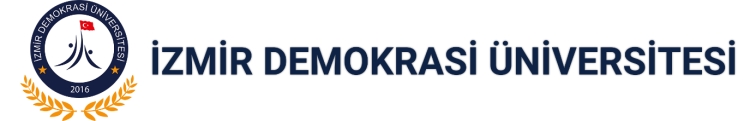 İZMİR DEMOKRASİ ÜNİVERSİTESİ TIP FAKÜLTESİ 2023-2024 EĞİTİM-ÖĞRETİM YILI DÖNEM VSTAJ DERS PROĞRAMLARIRADYOLOJİ STAJ DERS PROĞRAMI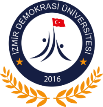 KARDİYOLOJİ  STAJI DERS PROĞRAMI1.HAFTA2.HAFTAHAFTADERMATOLOJİ STAJI DERS PROĞRAMIDZH-01 Derinin Bakteriyel Hastalıkları                  DZH-02 Derinin Paraziter Hastalığı DZH-03 Psoriazis                                                        DZH-04 Akne Vulgaris ,Rozasea DZH-05 Saç Dökülmesi ,Vitiligo                               DZH-06 Derinin İyi Huylu Tümörleri ve Deri Kanserleri DZH-07 Atopik Dermatit ,Ürtiker                           DZH-08 Advers kutanöz ilaç reaksiyonları,Dermatolojik acillerDZH-09 Pityriasis rosea-eritrodermi,Liken Planus,Kontakt Dermatit DZH-10 Derinin Yüzeyel Mantar Hastalıkları DZH-11 Derinin Viral Hastalıkları Genital Ülserli Hastaya Yaklaşım DZH-12 Sık Görülen Pediatrik Dermatozlar DZH-13 Derinin Büllü Hastalıkları ENFEKSİYON HASTALIKLARI VE KLİNİK MİKROBİYOLOJİ DERS PROĞRAMI1.HAFTA2.HAFTA3.HAFTADetaylı Ders İçeriğiNÖROLOJİ STAJI DERS PROĞRAMI1.HAFTA3.HAFTA GÖZ HASTALIKLARI ANABİLİM DALI STAJ PROĞRAMIÜROLOJİ STAJI DERS PROĞRAMIDÖNEM V – ÜROLOJİ 1. HAFTA ÜROLOJİ 2. HAFTADÖNEM V. ÜROLOJİ 3. HAFTATIBBİ AFET YÖNETİMİ STAJ PROGRAMI 08-26 Nisan 20241. Gün (08 Nisan 2024 Pazartesi): 2. Gün (09 Nisan 2024 Salı): 3. Gün (15 Nisan 2024 Pazartesi): 	4. Gün (16 Nisan 2024 Salı): 5. Gün (17 Nisan 2024 Çarşamba): 6. Gün (18 Nisan 2024 Perşembe): 7. Gün (19 Nisan 2024 Cuma): 8. Gün (22 Nisan 2024, Pazartesi): 	9. Gün (24 Nisan 2024 Çarşamba): 10. Gün (25 Nisan 2024 Perşembe): 11. Gün (26 Nisan 2024, Cuma): GÖĞÜS CERRAHİSİ-GÖĞÜS HASTALIKLARI- KALP DAMAR CERRAHİSİ STAJI DERS PROĞRAMIADLİ BİLİMLER STAJ PROĞRAMIBEYİN CERRAHİSİ STAJ PROĞRAMIORTOPEDİ STAJ PROĞRAMIA GRUBU 1.HAFTA  (12.02.2024- 16.02.2024)A GRUBU 2.HAFTA  (19.02.2024- 23.02.2024)A GRUBU 3.HAFTA  (26.02.2024- 01.03.2024)B GRUBU 1.HAFTA  (27.11.2023- 01.12.2023)B GRUBU 2.HAFTA  (04.12.2023- 08.12.2023)B GRUBU 3.HAFTA  (11.12.2023- 15.12.2023)FİZİK TEDAVİ VE REHABİLİTASYON STAJ PROĞRAMIHafta2. hafta 3. haftaACİL TIP STAJ PROĞRAMI A GRUBU (27.11.2023 – 15.12.2023 )B GRUBU (04.03.2024 – 22.03.2024)İZMİR DEMOKRASİ ÜNİVERSİTESİ TIP FAKÜLTESİDÖNEM 5 RADYOLOJİ STAJI DERS PROGRAMIİZMİR DEMOKRASİ ÜNİVERSİTESİ TIP FAKÜLTESİDÖNEM 5 RADYOLOJİ STAJI DERS PROGRAMIİZMİR DEMOKRASİ ÜNİVERSİTESİ TIP FAKÜLTESİDÖNEM 5 RADYOLOJİ STAJI DERS PROGRAMIİZMİR DEMOKRASİ ÜNİVERSİTESİ TIP FAKÜLTESİDÖNEM 5 RADYOLOJİ STAJI DERS PROGRAMIİZMİR DEMOKRASİ ÜNİVERSİTESİ TIP FAKÜLTESİDÖNEM 5 RADYOLOJİ STAJI DERS PROGRAMIİZMİR DEMOKRASİ ÜNİVERSİTESİ TIP FAKÜLTESİDÖNEM 5 RADYOLOJİ STAJI DERS PROGRAMI1. HAFTA1. HAFTA1. HAFTA1. HAFTA1. HAFTA1. HAFTAPAZARTESİSALIÇARŞAMBAPERŞEMBECUMA09.00 – 09.50Radyoloji Kliniği ve Çekim Odalarının TanıtımıUSG Cihazının Temel Çalışma PrensipleriKontrast MaddelerNöroradyoloji – 3Baş – Boyun Radyolojisi – 110.00 – 10.50Röntgen Cihazının Temel Çalışma PrensipleriMRG Cihazının Temel Çalışma PrensipleriNöroradyoloji – 1Nöroradyoloji – 4Baş – Boyun Radyolojisi – 211.00 – 11.50BT Cihazının Temel Çalışma PrensipleriRadyasyon GüvenliğiNöroradyoloji – 2Serbest ÇalışmaSerbest Çalışma13.00 – 13.50Çekim Odalarında Pratik DersÇekim Odalarında Pratik DersNöroradyoloji PratikNöroradyoloji PratikBaş – Boyun Radyolojisi Pratik14.00 – 14.50Çekim Odalarında Pratik DersÇekim Odalarında Pratik DersNöroradyoloji PratikNöroradyoloji PratikBaş – Boyun Radyolojisi Pratik15.00 – 15.50Çekim Odalarında Pratik DersÇekim Odalarında Pratik DersNöroradyoloji PratikNöroradyoloji PratikBaş – Boyun Radyolojisi PratikİZMİR DEMOKRASİ ÜNİVERSİTESİ TIP FAKÜLTESİDÖNEM 5 RADYOLOJİ STAJI DERS PROGRAMIİZMİR DEMOKRASİ ÜNİVERSİTESİ TIP FAKÜLTESİDÖNEM 5 RADYOLOJİ STAJI DERS PROGRAMIİZMİR DEMOKRASİ ÜNİVERSİTESİ TIP FAKÜLTESİDÖNEM 5 RADYOLOJİ STAJI DERS PROGRAMIİZMİR DEMOKRASİ ÜNİVERSİTESİ TIP FAKÜLTESİDÖNEM 5 RADYOLOJİ STAJI DERS PROGRAMIİZMİR DEMOKRASİ ÜNİVERSİTESİ TIP FAKÜLTESİDÖNEM 5 RADYOLOJİ STAJI DERS PROGRAMIİZMİR DEMOKRASİ ÜNİVERSİTESİ TIP FAKÜLTESİDÖNEM 5 RADYOLOJİ STAJI DERS PROGRAMI2. HAFTA2. HAFTA2. HAFTA2. HAFTA2. HAFTA2. HAFTAPAZARTESİSALIÇARŞAMBAPERŞEMBECUMA09.00 – 09.50Hepatobilier Sistem Radyolojisi – 1Gastrointestinal Sistem Radyolojisi – 1Genitoüriner Sistem Radyolojisi – 1Solunum Sistemi Radyolojisi – 1Meme Radyolojisi – 110.00 – 10.50Hepatobilier Sistem Radyolojisi – 2Gastrointestinal Sistem Radyolojisi – 2Genitoüriner Sistem Radyolojisi – 2Solunum Sistemi Radyolojisi – 2Meme Radyolojisi – 211.00 – 11.50Hepatobilier Sistem Radyolojisi – 3Gastrointestinal Sistem Radyolojisi – 3Genitoüriner Sistem Radyolojisi – 3Dolaşım Sistemi RadyolojisiSerbest Çalışma13.00 – 13.50Hepatobilier Sistem Radyolojisi PratikGastrointestinal Sistem Radyolojisi PratikGenitoüriner Sistem Radyolojisi PratikSolunum Sistemi Radyolojisi PratikMeme Radyolojisi Pratik14.00 – 14.50Hepatobilier Sistem Radyolojisi PratikGastrointestinal Sistem Radyolojisi PratikGenitoüriner Sistem Radyolojisi PratikSolunum Sistemi Radyolojisi PratikMeme Radyolojisi Pratik15.00 – 15.50Hepatobilier Sistem Radyolojisi PratikGastrointestinal Sistem Radyolojisi PratikGenitoüriner Sistem Radyolojisi PratikDolaşım Sistemi Radyolojisi PratikMeme Radyolojisi PratikİZMİR DEMOKRASİ ÜNİVERSİTESİ TIP FAKÜLTESİDÖNEM 5 RADYOLOJİ STAJI DERS PROGRAMIİZMİR DEMOKRASİ ÜNİVERSİTESİ TIP FAKÜLTESİDÖNEM 5 RADYOLOJİ STAJI DERS PROGRAMIİZMİR DEMOKRASİ ÜNİVERSİTESİ TIP FAKÜLTESİDÖNEM 5 RADYOLOJİ STAJI DERS PROGRAMIİZMİR DEMOKRASİ ÜNİVERSİTESİ TIP FAKÜLTESİDÖNEM 5 RADYOLOJİ STAJI DERS PROGRAMIİZMİR DEMOKRASİ ÜNİVERSİTESİ TIP FAKÜLTESİDÖNEM 5 RADYOLOJİ STAJI DERS PROGRAMIİZMİR DEMOKRASİ ÜNİVERSİTESİ TIP FAKÜLTESİDÖNEM 5 RADYOLOJİ STAJI DERS PROGRAMI3. HAFTA3. HAFTA3. HAFTA3. HAFTA3. HAFTA3. HAFTAPAZARTESİSALIÇARŞAMBAPERŞEMBECUMA09.00 – 09.50Kas İskelet Sistemi Radyolojisi – 1Girişimsel Radyoloji – 1Acil Radyoloji – 1Genel Radyoloji PratikTeorik Sınav10.00 – 10.50Kas İskelet Sistemi Radyolojisi – 2Girişimsel Radyoloji – 2Acil Radyoloji – 2Genel Radyoloji PratikTeorik Sınav11.00 – 11.50Kas İskelet Sistemi Radyolojisi – 3Girişimsel Radyoloji – 3Serbest ÇalışmaGenel Radyoloji PratikPratik Sınav13.00 – 13.50Kas İskelet Sistemi Radyolojisi PratikGirişimsel Radyoloji PratikAcil Radyoloji PratikGenel Radyoloji Pratik14.00 – 14.50Kas İskelet Sistemi Radyolojisi PratikGirişimsel Radyoloji PratikAcil Radyoloji PratikGenel Radyoloji Pratik15.00 – 15.50Kas İskelet Sistemi Radyolojisi PratikGirişimsel Radyoloji PratikAcil Radyoloji PratikGenel Radyoloji PratikİZMİR DEMOKRASİ ÜNİVERSİTESİ TIP FAKÜLTESİDÖNEM 5 KLİNİK FARMAKOLOJİ VE KLİNİK TOKSİKOLOJİ STAJI DERS PROGRAMIİZMİR DEMOKRASİ ÜNİVERSİTESİ TIP FAKÜLTESİDÖNEM 5 KLİNİK FARMAKOLOJİ VE KLİNİK TOKSİKOLOJİ STAJI DERS PROGRAMIİZMİR DEMOKRASİ ÜNİVERSİTESİ TIP FAKÜLTESİDÖNEM 5 KLİNİK FARMAKOLOJİ VE KLİNİK TOKSİKOLOJİ STAJI DERS PROGRAMIİZMİR DEMOKRASİ ÜNİVERSİTESİ TIP FAKÜLTESİDÖNEM 5 KLİNİK FARMAKOLOJİ VE KLİNİK TOKSİKOLOJİ STAJI DERS PROGRAMIİZMİR DEMOKRASİ ÜNİVERSİTESİ TIP FAKÜLTESİDÖNEM 5 KLİNİK FARMAKOLOJİ VE KLİNİK TOKSİKOLOJİ STAJI DERS PROGRAMIİZMİR DEMOKRASİ ÜNİVERSİTESİ TIP FAKÜLTESİDÖNEM 5 KLİNİK FARMAKOLOJİ VE KLİNİK TOKSİKOLOJİ STAJI DERS PROGRAMI1. HAFTA1. HAFTA1. HAFTA1. HAFTA1. HAFTA1. HAFTADers SaatiPazartesiSalıÇarşambaPerşembeCuma08:30-09:20Uygulama:Klinik Vizit – TASKProf. Dr. Burak Cem Soner, Dr. Öğr. Gör. Neslihan DüzenliKuramsal: Klinik İlaç Araştırmaları- Dr. Elif İnci ErgönülUygulama:Antihipertansif İlaçlar- Akılcı ilaç kullanımı GRUP 2- GRUP 2 KLİNİKProd. Dr. Burak Cem Soner- Öğr.Gör.Dr. Neslihan DüzenliKuramsal: Pediyatrik Farmakoterapi Dr. Öğr. Üyesi Suzan ŞahinKuramsal: İlaç-Besin EtkileşmeleriDr. Burçak Deniz Dedeoğlu 09:30-10:20Kuramsal: Akılcı ilaç kullanımıDr. Elif İnci ErgönülKuramsal: Klinik İlaç Araştırmaları- Dr. Elif İnci ErgönülUygulama:Antihipertansif İlaçlar- Akılcı ilaç kullanımı GRUP 2- GRUP 2 KLİNİKProd. Dr. Burak Cem Soner- Öğr.Gör.Dr. Neslihan DüzenliKuramsal: Pediyatrik Farmakoterapi Dr. Öğr. Üyesi Suzan ŞahinKuramsal: İlaç-Besin EtkileşmeleriDr. Burçak Deniz Dedeoğlu 10:30-11:20Kuramsal:Akılcı ilaç kullanımıDr. Elif İnci ErgönülKuramsal: Farmakovijilans-Prof. Dr. Burak Cem SonerUygulama:Antihipertansif İlaçlar- Akılcı ilaç kullanımı GRUP 2- GRUP 2 KLİNİKProd. Dr. Burak Cem Soner- Öğr.Gör.Dr. Neslihan DüzenliKuramsal: Pediyatrik Farmakoterapi Dr. Öğr. Üyesi Suzan ŞahinKuramsal: İlaç-Besin EtkileşmeleriDr. Burçak Deniz Dedeoğlu 11:30-12:20Kuramsal:Akılcı ilaç kullanımıDr. Elif İnci ErgönülKuramsal: Farmakovijilans-Prof. Dr. Burak Cem SonerUygulama:Antihipertansif İlaçlar- Akılcı ilaç kullanımı GRUP 2- GRUP 2 KLİNİKProd. Dr. Burak Cem Soner- Öğr.Gör.Dr. Neslihan DüzenliUygulama:Klinik Vizit – TASKProf. Dr. Burak Cem Soner, Dr. Öğr. Gör. Neslihan DüzenliUygulama:Klinik Vizit – TASKProf. Dr. Burak Cem Soner, Dr. Öğr. Gör. Neslihan DüzenliÖĞLEN ARASI13:30-14:20Kuramsal:İlaç etkileşimleri ve Klinik Yanıt Öğr.Gör.Dr. Neslihan DüzenliUygulama:Antihipertansif İlaçlar- Akılcı ilaç kullanımı GRUP 1- GRUP 2 KLİNİKProd. Dr. Burak Cem Soner- Öğr.Gör.Dr. Neslihan DüzenliKuramsal:İlaç zehirlenmelere genel yaklaşım Doç. Dr. Pınar AyvatKuramsal:Mantar zehirlenmeleri ve tedavi ilkeleriÖğr. Gör. Dr. Neslihan DüzenliKuramsal: Geleneksel bitkisel tıbbi ürünler ve ilaç etkileşimleri Öğr.Gör.Dr. Neslihan Düzenli14:30-15:20Kuramsal:İlaç etkileşimleri ve Klinik Yanıt Öğr.Gör.Dr. Neslihan DüzenliUygulama:Antihipertansif İlaçlar- Akılcı ilaç kullanımı GRUP 1- GRUP 2 KLİNİKProd. Dr. Burak Cem Soner- Öğr.Gör.Dr. Neslihan DüzenliKuramsal:İlaç zehirlenmelere genel yaklaşım Doç. Dr. Pınar AyvatKuramsal:Mantar zehirlenmeleri ve tedavi ilkeleriÖğr. Gör. Dr. Neslihan DüzenliKuramsal: Geleneksel bitkisel tıbbi ürünler ve ilaç etkileşimleri Öğr.Gör.Dr. Neslihan Düzenli15:30-16:20Uygulama:Klinik Vizit – TASKProf. Dr. Burak Cem Soner, Dr. Öğr. Gör. Neslihan DüzenliUygulama:Antihipertansif İlaçlar- Akılcı ilaç kullanımı GRUP 1- GRUP 2 KLİNİKProd. Dr. Burak Cem Soner- Öğr.Gör.Dr. Neslihan DüzenliUygulama:Klinik Vizit – TASKProf. Dr. Burak Cem Soner, Dr. Öğr. Gör. Neslihan DüzenliKuramsal:Mantar zehirlenmeleri ve tedavi ilkeleriÖğr. Gör. Dr. Neslihan DüzenliKuramsal: Geleneksel bitkisel tıbbi ürünler ve ilaç etkileşimleri Öğr.Gör.Dr. Neslihan Düzenli16:30-17:20Uygulama:Klinik Vizit – TASKProf. Dr. Burak Cem Soner, Dr. Öğr. Gör. Neslihan DüzenliUygulama:Antihipertansif İlaçlar- Akılcı ilaç kullanımı GRUP 1- GRUP 2 KLİNİKProd. Dr. Burak Cem Soner- Öğr.Gör.Dr. Neslihan DüzenliUygulama:Klinik Vizit – TASKProf. Dr. Burak Cem Soner, Dr. Öğr. Gör. Neslihan DüzenliUygulama:Mantar zehirlenmeleri olgu örnekleri üzerinden tedavi yaklaşımı- İnteraktif PaylaşımProf. Dr. Burak Cem Soner, Öğr. Gör. Dr. Neslihan DüzenliUygulama:Klinik Vizit – TASKProf. Dr. Burak Cem Soner, Dr. Öğr. Gör. Neslihan Düzenli2. HAFTA2. HAFTA2. HAFTA2. HAFTA2. HAFTA2. HAFTADers SaatiPazartesiSalıÇarşambaPerşembeCuma08:30-09:20Uygulama:Klinik Vizit – TASKProf. Dr. Burak Cem Soner, Dr. Öğr. Gör. Neslihan DüzenliKuramsal:Parasetamol ve Non-steroid antiinflamatuvar ilaç zehirlenmeleri Doç. Dr. Pınar AyvatUygulama:Klinik Vizit – TASKProf. Dr. Burak Cem Soner, Dr. Öğr. Gör. Neslihan DüzenliUygulama:Klinik Vizit – TASKProf. Dr. Burak Cem Soner, Dr. Öğr. Gör. Neslihan DüzenliSÖZLÜ SINAV09:30-10:20Uygulama:Klinik Vizit – TASKProf. Dr. Burak Cem Soner, Dr. Öğr. Gör. Neslihan DüzenliKuramsal:Parasetamol ve Non-steroid antiinflamatuvar ilaç zehirlenmeleri Doç. Dr. Pınar AyvatUygulama:Klinik Vizit – TASKProf. Dr. Burak Cem Soner, Dr. Öğr. Gör. Neslihan DüzenliUygulama:Klinik Vizit – TASKProf. Dr. Burak Cem Soner, Dr. Öğr. Gör. Neslihan DüzenliSÖZLÜ SINAV10:30-11:20Uygulama:Klinik Vizit – TASKProf. Dr. Burak Cem Soner, Dr. Öğr. Gör. Neslihan DüzenliKuramsal:Parasetamol ve Non-steroid antiinflamatuvar ilaç zehirlenmeleri Doç. Dr. Pınar AyvatUygulama:Klinik Vizit – TASKProf. Dr. Burak Cem Soner, Dr. Öğr. Gör. Neslihan DüzenliUygulama:Klinik Vizit – TASKProf. Dr. Burak Cem Soner, Dr. Öğr. Gör. Neslihan Düzenli SÖZLÜ SINAV11:30-12:20Uygulama:Klinik Vizit – TASKProf. Dr. Burak Cem Soner, Dr. Öğr. Gör. Neslihan DüzenliUygulama:Klinik Vizit – TASKProf. Dr. Burak Cem Soner, Dr. Öğr. Gör. Neslihan DüzenliUygulama:Klinik Vizit – TASKProf. Dr. Burak Cem Soner, Dr. Öğr. Gör. Neslihan DüzenliUygulama:Klinik Vizit – TASKProf. Dr. Burak Cem Soner, Dr. Öğr. Gör. Neslihan DüzenliSÖZLÜ SINAVÖĞLEN ARASI13:30-14:20Kuramsal:Çocukluk çağında görülen zehirlenmeler- TD 50Prof. Dr. Murat AnılKuramsal:Hayvan ısırma ve sokmalarına yaklaşım Prof. Dr. Burak Cem SonerUygulama:Klinik Vizit – TASKProf. Dr. Burak Cem Soner, Dr. Öğr. Gör. Neslihan DüzenliKURAMSAL SINAVSÖZLÜ SINAV14:30-15:20Kuramsal:Çocukluk çağında görülen zehirlenmeler- TD 50Prof. Dr. Murat AnılKuramsal:Hayvan ısırma ve sokmalarına yaklaşım Prof. Dr. Burak Cem SonerUygulama:Klinik Vizit – TASKProf. Dr. Burak Cem Soner, Dr. Öğr. Gör. Neslihan DüzenliKURAMSAL SINAVSÖZLÜ SINAV15:30-16:20Kuramsal:Çocukluk çağında görülen zehirlenmeler- TD 50Prof. Dr. Murat AnılKuramsal:Hayvan ısırma ve sokmalarına yaklaşım Prof. Dr. Burak Cem SonerUygulama:Klinik Vizit – TASKProf. Dr. Burak Cem Soner, Dr. Öğr. Gör. Neslihan DüzenliKURAMSAL SINAVSÖZLÜ SINAV16:30-17:20Kuramsal:Çocukluk çağında görülen zehirlenmeler- TD 50Prof. Dr. Murat AnılUygulama:Klinik Vizit – TASKProf. Dr. Burak Cem Soner, Dr. Öğr. Gör. Neslihan DüzenliUygulama:Klinik Vizit – TASKProf. Dr. Burak Cem Soner, Dr. Öğr. Gör. Neslihan DüzenliKURAMSAL SINAVSÖZLÜ SINAVPazartesiPazartesiSalıSalıÇarşambaÇarşambaPerşembePerşembeCumaCumaDers Adı           Ders Tipi-Öğretim GörevlisiDers Adı               Ders Tipi-Öğretim GörevlisiDers Adı             Ders Tipi-Öğretim GörevlisiDers Adı             Ders Tipi-Öğretim GörevlisiDers Adı               Ders Tipi-Öğretim Görevlisi08.30-09:15Kardiyolojide Anamnez Alma Teorik-Doç.Dr.Mehmet EYÜBOĞLUEKGTeorik- Doç.Dr.Mehmet EYÜBOĞLUKoroner arter hastalığı- kronik koroner sendromTeorik- Dr. Öğretim Üyesi Ümmü TAŞAkut koroner sendromlarTeorik-  Dr. Öğretim Üyesi Ümmü TAŞHipertansiyonTeorik- Doç.Dr.Mehmet EYÜBOĞLU09:30-10:15Kardiyolojide Anamnez AlmaTeorik-Doç.Dr.Mehmet EYÜBOĞLUEKGTeorik- Doç.Dr.Mehmet EYÜBOĞLUKoroner arter hastalığı- kronik koroner sendromTeorik- Dr. Öğretim Üyesi Ümmü TAŞAkut koroner sendromlarTeorik-  Dr. Öğretim Üyesi Ümmü TAŞHipertansiyonTeorik- Doç.Dr.Mehmet EYÜBOĞLU10:30-11:15Kardiyak Fizik muayeneTeorik-Doç.Dr.Mehmet EYÜBOĞLUEKGTeorik- Doç.Dr.Mehmet EYÜBOĞLUKoroner arter hastalığı- kronik koroner sendromTeorik- Dr. Öğretim Üyesi Ümmü TAŞSTEMITeorik-Dr. Öğretim Üyesi Ümmü TAŞHipertansiyonTeorik- Doç.Dr.Mehmet EYÜBOĞLU11.30:12.15Kardiyak Fizik muayeneTeorik-Doç.Dr.Mehmet EYÜBOĞLUEKGTeorik- Doç.Dr.Mehmet EYÜBOĞLUKoroner arter hastalığı- kronik koroner sendromTeorik- Dr. Öğretim Üyesi Ümmü TAŞSTEMITeorik-  Dr. Öğretim Üyesi Ümmü TAŞHipertansiyonTeorik- Doç.Dr.Mehmet EYÜBOĞLU13:30-14:15Hasta Başı Eğitim- Anamnez-FMUygulama- Doç.Dr.Mehmet EYÜBOĞLUHasta başı Eğitim-EKG okumaUygulama- Doç.Dr.Mehmet EYÜBOĞLUPoliklinik-Hasta başı eğitimUygulama- Dr. Öğretim Üyesi Ümmü TAŞHasta başı Eğitim-KYB/ServisUygulama- Dr. Öğretim Üyesi Ümmü TAŞKalp kateterizasyonu-AnjiografiUygulama- Doç.Dr.Mehmet EYÜBOĞLU14:30-15:15Hasta Başı Eğitim-Anamnez-FMUygulama- Doç.Dr.Mehmet EYÜBOĞLUHasta başı Eğitim-EKG okumaUygulama- Doç.Dr.Mehmet EYÜBOĞLUPoliklinik-Hasta başı eğitimUygulama- Dr. Öğretim Üyesi Ümmü TAŞHasta başı Eğitim-KYB/ServisUygulama-Dr. Öğretim Üyesi Ümmü TAŞKalp kateterizasyonu-AnjiografiUygulama- Doç.Dr.Mehmet EYÜBOĞLU15:30-16:15Hasta Başı Eğitim-Anamnez-FMUygulama- Doç.Dr.Mehmet EYÜBOĞLUHasta başı Eğitim-EKG okumaUygulama- Doç.Dr.Mehmet EYÜBOĞLUPoliklinik-Hasta başı eğitimUygulama- Dr. Öğretim Üyesi Ümmü TAŞHasta başı Eğitim-KYB/ServisUygulama- Dr. Öğretim Üyesi Ümmü TAŞKalp kateterizasyonu-AnjiografiUygulama- Doç.Dr.Mehmet EYÜBOĞLU16:30-17:15Hasta Başı Eğitim-Anamnez-FMUygulama- Doç.Dr.Mehmet EYÜBOĞLUHasta başı Eğitim-EKG okumaUygulama- Doç.Dr.Mehmet EYÜBOĞLUPoliklinik-Hasta başı eğitimUygulama- Dr. Öğretim Üyesi Ümmü TAŞ  Hasta başı Eğitim-KYB/ServisUygulama- Dr. Öğretim Üyesi Ümmü TAŞKalp kateterizasyonu-AnjiografiUygulama- Doç.Dr.Mehmet EYÜBOĞLUPazartesiPazartesiSalıSalıÇarşambaÇarşambaPerşembePerşembeCumaCumaDers Adı           Ders Tipi-Öğretim GörevlisiDers Adı               Ders Tipi-Öğretim GörevlisiDers Adı             Ders Tipi-Öğretim GörevlisiDers Adı             Ders Tipi-Öğretim GörevlisiDers Adı               Ders Tipi-Öğretim Görevlisi08.30-09:15Kalp YetmezliğiTeorik-Dr. Öğretim Üyesi Ümmü TAŞKalp Kapak HastalıklarıTeorik-Uzm. Dr. Lütfullah CANDANErişkin Konjenital Kalp HastalıklarıTeorik-Dr. Öğretim Üyesi Ümmü TAŞAritmiler-Teorik- Doç.Dr.Mehmet EYÜBOĞLUSenkop-Teorik- Uzm.Dr.Ö.Özkan DUMAN09:30-10:15Kalp YetmezliğiTeorik- Dr. Öğretim Üyesi Ümmü TAŞKalp Kapak HastalıklarıTeorik-Uzm. Dr. Lütfullah CANDANErişkin Konjenital Kalp Hastalıkları-Teorik-  Dr. Öğretim Üyesi Ümmü TAŞAritmilerTeorik- Doç.Dr.Mehmet EYÜBOĞLUSenkopTeorik- Uzm.Dr.Ö.Özkan DUMAN10:30-11:15Akut pulmoner ödem-Kardiyojenik ŞokTeorik-  Dr. Öğretim Üyesi Ümmü TAŞKalp Kapak HastalıklarıTeorik- Uzm. Dr. Lütfullah CANDANErişkin Konjenital Kalp HastalıklarıTeorik-Dr. Öğretim Üyesi Ümmü TAŞAritmilerTeorik- Doç.Dr.Mehmet EYÜBOĞLUDislipidemilerTeorik- Uzm.Dr.Ö.Özkan DUMAN11.30:12.15Akut pulmoner ödem-Kardiyojenik ŞokTeorik- Dr. Öğretim Üyesi Ümmü TAŞKalp Kapak HastalıklarıTeorik- Uzm. Dr. Lütfullah CANDANErişkin Konjenital Kalp HastalıklarıTeorik-  Dr. Öğretim Üyesi Ümmü TAŞAritmilerTeorik- Doç.Dr.Mehmet EYÜBOĞLUDislipidemilerTeorik- Uzm.Dr.Ö.Özkan DUMAN13:30-14:15Poliklinik-Hasta başı eğitimUygulama-Dr. Öğretim Üyesi Ümmü TAŞHasta başı Eğitim-EKOUygulama- Uzm. Dr. Lütfullah CANDANHasta başı Eğitim-KYB/ServisUygulama-Dr. Öğretim Üyesi Ümmü TAŞDefibrilasyon Eğitimi-Uygulama- Doç.Dr.Mehmet EYÜBOĞLUKalp kateterizasyonu-Anjiografi-Uygulama- Uzm.Dr.Ö.Özkan DUMAN14:30-15:15Poliklinik-Hasta başı eğitimUygulama- Dr. Öğretim Üyesi Ümmü TAŞHasta başı Eğitim-EKOUygulama-Uzm. Dr. Lütfullah CANDANHasta başı Eğitim-KYB/ServisUygulama- Dr. Öğretim Üyesi Ümmü TAŞDefibrilasyon EğitimiUygulama- Doç.Dr.Mehmet EYÜBOĞLUKalp kateterizasyonu-AnjiografiUygulama- Uzm.Dr.Ö.Özkan DUMAN15:30-16:15Poliklinik-Hasta başı eğitimUygulama-Dr. Öğretim Üyesi Ümmü TAŞHasta başı Eğitim-EKOUygulama- Uzm. Dr. Lütfullah CANDANHasta başı Eğitim-KYB/ServisUygulama- Dr. Öğretim Üyesi Ümmü TAŞ  Kardiyoversiyon EğitimiUygulama- Doç.Dr.Mehmet EYÜBOĞLUKalp kateterizasyonu-AnjiografiUygulama- Uzm.Dr.Ö.Özkan DUMAN16:30-17:15Poliklinik-Hasta başı eğitimUygulama- Dr. Öğretim Üyesi Ümmü TAŞHasta başı Eğitim-EKOUygulama- Uzm. Dr. Lütfullah CANDANHasta başı Eğitim-KYB/ServisUygulama-Dr. Öğretim Üyesi Ümmü TAŞKardiyoversiyon EğitimiUygulama- Doç.Dr.Mehmet EYÜBOĞLUKalp kateterizasyonu-AnjiografiUygulama- Uzm.Dr.Ö.Özkan DUMANPazartesiPazartesiSalıSalıÇarşambaÇarşambaPerşembePerşembeCumaCumaDers Adı           Ders Tipi-Öğretim GörevlisiDers Adı               Ders Tipi-Öğretim GörevlisiDers Adı             Ders Tipi-Öğretim GörevlisiDers Adı             Ders TipiSINAV GÜNÜSINAV GÜNÜ08.30-09:15Miyokard HastalıklarıTeorik- Uzm.Dr. Esra KOÇ AYEnfektif Endokardit Teorik- Uzm.Dr. Adnan PINARPulmoner Hipertansiyon-Teorik- Dr. Öğretim Üyesi Ümmü TAŞPeriferik Arter HastalığıTeorik-Uzm.Dr.Lütfullah CANDAN09:30-10:15Miyokard HastalıklarıTeorik-Uzm.Dr. Esra KOÇ AYEnfektif EndokarditTeorik- Uzm.Dr. Adnan PINARPulmoner EmboliTeorik- Dr. Öğretim Üyesi Ümmü TAŞPeriferik Arter HastalığıTeorik- Uzm.Dr.Lütfullah CANDAN10:30-11:15Perikard HastalıklarıTeorik-Uzm.Dr. Esra KOÇ AYKardiyak arrest-CPRTeorik- Uzm.Dr. Adnan PINARPulmoner EmboliTeorik-  Dr. Öğretim Üyesi Ümmü TAŞPoliklinik-Hasta başı eğitimUygulama- Uzm.Dr.Lütfullah CANDAN11.30:12.15Perikard HastalıklarıTeorik-Uzm.Dr. Esra KOÇ AYKardiyak arrest-CPRTeorik- Uzm.Dr. Adnan PINARHasta başı Eğitim-KYB/ServisUygulama-   Dr. Öğretim Üyesi Ümmü TAŞPoliklinik-Hasta başı eğitimUygulama- Uzm.Dr.Lütfullah CANDAN13:30-14:15Hasta başı Eğitim-EKOUygulama- Uzm.Dr. Esra KOÇ AYHasta başı Eğitim-EKOUygulama- Uzm.Dr. Adnan PINARHasta başı Eğitim-KYB/ServisUygulama-   Dr. Öğretim Üyesi Ümmü TAŞPoliklinik-Hasta başı eğitimUygulama- Uzm.Dr.Lütfullah CANDAN14:30-15:15Hasta başı Eğitim-EKOUygulama- Uzm.Dr. Esra KOÇ AYHasta başı Eğitim-EKOUygulama- Uzm.Dr. Adnan PINARHasta başı Eğitim-KYB/ServisUygulama- Dr. Öğretim Üyesi Ümmü TAŞPoliklinik-Hasta başı eğitimUygulama- Uzm.Dr.Lütfullah CANDAN15:30-16:15Hasta başı Eğitim-EKOUygulama- Uzm.Dr. Esra KOÇ AYPerikardiyosentez EğitimiUygulama- Uzm.Dr. Adnan PINARHasta başı Eğitim-KYB/ServisUygulama- Dr. Öğretim Üyesi Ümmü TAŞPoliklinik-Hasta başı eğitimUygulama- Uzm.Dr.Lütfullah CANDAN16:30-17:15Hasta başı Eğitim-EKOUygulama-  Uzm.Dr. Esra KOÇ AYPerikardiyosentez EğitimiUygulama-Uzm.Dr. Adnan PINARHasta başı Eğitim-KYB/ServisUygulama- Dr. Öğretim Üyesi Ümmü TAŞPoliklinik-Hasta başı eğitimUygulama- Uzm.Dr.Lütfullah CANDAN1. HaftaPazartesi Salı Çarşamba Perşembe Cuma 08.30-10.30Klinik Uygulama  Klinik Uygulama  Klinik Uygulama Klinik Uygulama  Klinik Uygulama 15:00-16:00DZH-01 DZH-02  DZH-03 DZH-04 DZH-05 2. Hafta Pazartesi Salı Çarşamba Perşembe Cuma 08.30-10.30 Klinik Uygulama  Klinik Uygulama  Klinik Uygulama Klinik Uygulama  Klinik Uygulama 15:00-16:00 DZH-06 DZH-07 DZH-08 DZH-09 DZH-10 3. Hafta Pazartesi Salı Çarşamba Perşembe Cuma 08.30-10.30 Klinik Uygulama  Klinik Uygulama  Klinik Uygulama Klinik Uygulama  Klinik Uygulama 15:00-16:00 DZH-11 DZH-12 DZH-13 Sözlü sınav                    Yazılı sınav Ders SaatiPazartesiSalıÇarşambaPerşembeCuma09:00-09:45Klinikte eğitim-1Klinikte eğitim-2Klinikte eğitim-3Klinikte eğitim-4Klinikte eğitim-510:15-11:00Teorik ders-1Teorik ders-4Teorik ders-7Teorik ders-10Teorik ders-1311.15-12:00Teorik ders-2Teorik ders-5Teorik ders-8Teorik ders-11Teorik ders-1413:30-14:15Teorik ders-3Teorik ders-6Teorik ders-9Teorik ders-12Pratik ders-314.30-15:15Serbest çalışmaSerbest çalışmaPratik ders-1Pratik ders-2Serbest çalışma15:30-16:15Serbest çalışmaSerbest çalışmaSerbest çalışmaSerbest çalışmaSerbest çalışma16:15-17:00Serbest çalışmaSerbest çalışmaSerbest çalışmaSerbest çalışmaSerbest çalışmaDers SaatiPazartesiSalıÇarşambaPerşembeCuma09:00-09:45Klinikte eğitim-6Klinikte eğitim-7Klinikte eğitim-8Klinikte eğitim-9Klinikte eğitim-1010:15-11:00Teorik ders-15Teorik ders-19Teorik ders-21Teorik ders-23Teorik ders-2511.15-12:00Teorik ders-16Teorik ders-20Teorik ders-22Teorik ders-24Teorik ders-2613:30-14:15Teorik ders -17Pratik ders-4Pratik ders-7Pratik ders-10Serbest çalışma14.30-15:15Teorik ders-18Pratik ders-5Pratik ders-8Pratik ders-11Serbest çalışma15:30-16:15Serbest çalışmaPratik ders -6Pratik ders-9Pratik ders-12Serbest çalışma16:15-17:00Serbest çalışmaSerbest çalışmaSerbest çalışmaSerbest çalışmaSerbest çalışmaDers SaatiPazartesiSalıÇarşambaPerşembeCuma09:00-09:45Klinikte eğitim-11Klinikte eğitim-13Klinikte eğitim-14Klinikte eğitim-15Pratik sınav10:15-11:00Klinikte eğitim-12Teorik ders-28Teorik ders-30Serbest çalışmaPratik sınav11.15-12:00Teorik ders-27Teorik ders-29Serbest çalışmaSerbest çalışmaPratik sınav13:30-14:15Serbest çalışmaPratik ders-13Serbest çalışmaSerbest çalışmaTeorik sınav14.30-15:15Serbest çalışmaPratik ders-14Serbest çalışmaSerbest çalışmaTeorik sınav15:30-16:15Serbest çalışmaPratik ders-15Serbest çalışmaSerbest çalışmaSerbest çalışma16:15-17:00Serbest çalışmaSerbest çalışmaSerbest çalışmaSerbest çalışmaSerbest çalışmaAteş ve Nedeni Bilinmeyen Ateş1TeorikAteşin tanımı, oluşum mekanizmaları, ateş türleri, ateş yakınmasıyla gelen hastanın ayırıcı tanısıDr. Öğr. Üyesi Nurbanu SEZAKSıtma1TeorikSıtmanın etyolojisi bulaş yolları, kliniği ve korunma yolları, sıtma profilaksisiDr. Öğr. Üyesi Nurbanu SEZAKGastroenteritler ve Besin Zehirlenmesi1Teorikİshal ile gelen hastaya yaklaşım, ishal türleri, etyolojisi bulaş yolları, kliniği ve korunma yollarıDr. Öğr. Üyesi Nurbanu SEZAKAntibiyotikler ve Klinik Kullanımı2TeorikKlinik uygulamada kullanılan antibiyotiklerin sınıflaması, etki mekanizmaları, etki spektrumları, yan etkileriDr. Öğr. Üyesi Nurbanu SEZAKSepsis1TeorikSepsis tanımları, güncel sepsis kriterleri, oluşum mekanizması, sepsisle gelen hastaya yaklaşımDr. Öğr. Üyesi Nurbanu SEZAKÜriner Sistem Enfeksiyonları1TeorikÜriner sistem enfeksiyonlarının sınıflaması, etyolojisi, klinik bulguları, tanıda kullanılan yöntemler, tedavisi ve koruyucu önlemlerDr. Öğr. Üyesi Nurbanu SEZAKHIV Enfeksiyonu1TeorikHIV virüsünün yapısı, bulaş yolları, akut HIV enfeksiyonu, HIV (+) saptanan hastanın izlemi, tanısı, tedavide kullanılan ilaçlar, korunma yollarıDoç. Dr. Figen KAPTAN AYDOĞMUŞCinsel Yolla Bulaşan Enfeksiyonlar1TeorikCinsel yolla bulaşan hastalıkların sınıflaması, etyolojisi, klinik bulguları, ayırıcı tanısı, tedavisi ve korunma yollarıDoç. Dr. Figen KAPTAN AYDOĞMUŞSantral Sinir Sistemi Enfeksiyonları2TeorikMerkezi sinir sistemi enfeksiyonlarının sınıflaması, tanıda kullanılan yöntemler, etyolojisi, klinik bulguları, tanı yöntemleri, hastaların yönetimi, tedavisiDr. Öğr. Üyesi Nurbanu SEZAKMeningokoksemi1TeorikMeningokok enfeksiyonlarının klinik formları, etyolojisi, klinik bulguları, tanısı, tedavisi, korunma yöntemleriDr. Öğr. Üyesi Nurbanu SEZAKAkut Viral Hepatitler1TeorikAkut viral hepatitlerin etyolojisi, klinik bulgular, tanısında kullanılan yöntemler, tedavisi, korunma yollarıUzm. Dr. Bahar ÖRMENKronik Viral Hepatitler1TeorikKronik viral hepatitlerin etyolojisi, klinik bulgular, tanısında kullanılan yöntemler, tedavisi, korunma yollarıUzm. Dr. Bahar ÖRMENDöküntülü Enfeksiyöz Hastalıklar1TeorikDöküntüyle seyreden enfeksiyonların etyolojisi, klinik bulguları, ayırıcı tanısı, tedavisi ve korunma yollarıDr. Öğr. Üyesi Nurbanu SEZAKDeri Yumuşak Doku Enfeksiyonları, Gazlı Gangren ve Şarbon2TeorikDeri Yumuşak Doku Enfeksiyonlarının sınıflaması, etyolojisi, klinik bulguları, ayırıcı tanısı, tedavisi ve korunma yollarıGazlı gangren etyolojisi sınıflaması, klinik bulguları, tanısı, tedavisi ve korunma yollarıŞarbonun etyolojisi sınıflaması, klinik bulguları, tanısı, tedavisi ve korunma yollarıDr. Öğr. Üyesi Nurbanu SEZAKEnterik Ateş1TeorikEnterik ateş etyolojisi sınıflaması, klinik bulguları, tanısı, tedavisi ve korunma yollarıDr. Öğr. Üyesi Nurbanu SEZAKGastrointestinal Sistem Parazitozları1TeorikGastrointestinal sistemde yerleşen paraziter enfeksiyonların etyolojisi, klinik bulguları, tanısı, tedavisi ve korunma yollarıDr. Öğr. Üyesi Nurbanu SEZAKErişkin Bağışıklama1TeorikErişkinlerde bağışıklamanın önemi ve aşılama takvimiDr. Öğr. Üyesi Nurbanu SEZAKİnfluenza1Teorikİnfluenzanın etyolojisi, klinik bulguları, tanısı, tedavisi ve korunma yollarıDr. Öğr. Üyesi Nurbanu SEZAKDekontaminasyon, dezenfeksiyon, Sterilizasyon, Antisepsi1TeorikDekontaminasyon, dezenfeksiyon, sterilizasyon, antisepsi tanımları, sterilizasyon, dezenfeksiyon yöntemleri, kullanılan ajanlar ve özellikleri, merkezi sterilizasyon ünitesinin özellikleriDr. Öğr. Üyesi Nurbanu SEZAKLeishmaniazis, Tularemi1TeorikLeishmaniasis, Tularemi enfeksiyonlarının klinik formları, etyolojisi, klinik bulguları, tanısı, tedavisi ve korunma yollarıDr. Öğr. Üyesi Nurbanu SEZAKKırım Kongo Kanamalı Ateşi1TeorikKKKA enfeksiyonunun etyolojisi, klinik bulguları, tanısı, tedavisi ve korunma yollarıDr. Öğr. Üyesi Nurbanu SEZAKKuduz1TeorikKuduzun etyolojisi, klinik bulguları, tanısı, tedavisi, riskli temasın değerlendirilmesi, temas öncesi ve temas sonrası profilaksiDr. Öğr. Üyesi Nurbanu SEZAKTetanoz1TeorikTetanoz etyolojisi, klinik bulgular, tanısı, tedavisi, yaralanmaların tetanoz riski açısından değerlendirilmesi, temas öncesi ve sonrası profilaksisiDr. Öğr. Üyesi Nurbanu SEZAKBruselloz1TeorikBrusellozun etyolojisi, klinik bulgular, tanısı, tedavisi, korunma önlemleriDr. Öğr. Üyesi Nurbanu SEZAKCOVİD-19 Enfeksiyonu1TeorikCOVİD-19 enfeksiyonunun etyolojisi, klinik bulguları, tanısı, tedavisi ve korunma yollarıDr. Öğr. Üyesi Nurbanu SEZAKYeni ve Yeniden Görülen Enfeksiyonlar (Batı Nil Ateşi, Viral Hemorajik Ateşler)1TeorikBatı-Nil Ateşi ve viral hemorajik ateşlerin etyolojisi, bulaş yolları, kliniği ve korunma yollarıDr. Öğr. Üyesi Nurbanu SEZAKSağlık Bakımı İlişkili Enfeksiyonlar1TeorikSBİE tanımı, klinik bulguları, tanısı, tedavisi ve korunmaDr. Öğr. Üyesi Nurbanu SEZAKPoliklinik/ Yataklı Servis Hasta Başı Eğitim15Klinikte EğitimHastadan anamnez alma ve fizik bakı eşliğinde enfeksiyon hastalıkları yönünden hastanın değerlendirilerek tetkik ve tedavi planının belirlenmesiDr. Öğr. Üyesi Nurbanu SEZAKVaka Tartışması2PratikÇeşitli enfeksiyon hastalıkları tanılarıyla izlenen hastaların karşılıklı tartışılmasıDr. Öğr. Üyesi Nurbanu SEZAKLomber Ponksiyon ve BOS incelemesi1PratikLP uygulaması ve BOS mikroskopisinin tartışılmasıDoç. Dr. Figen KAPTAN AYDOĞMUŞAkut Viral Hepatit Tanısıyla İzlenen Bir Olgunun Sunumu1PratikAkut viral hepatit ön tanısıyla izlenen bir olgunun tartışılmasıUzm. Dr. Bahar ÖRMENKronik Viral Hepatit Tanısıyla İzlenen Bir Olgunun Sunumu1PratikKronik viral hepatit ön tanısıyla izlenen bir olgunun tartışılmasıUzm. Dr. Bahar ÖRMENAkut ishal ile gelen bir olgu sunumu1PratikAkut gastroenterit tablosuyla gelen bir olgunun tartışılmasıDr. Öğr. Üyesi Nurbanu SEZAKCYBH ön tanılı bir olgunun sunumu1PratikCYBH ön tanılı bir olgunun tartışılmasıDoç. Dr. Figen KAPTAN AYDOĞMUŞBruselloz ön tanısıyla izlenen bir olgunun sunumu1PratikBruselloz ön tanısıyla izlenen bir olgunun tartışılmasıDr. Öğr. Üyesi Nurbanu SEZAKKlinik örneklerden kültür alınması1PratikKültür çalışılması için uygun örnek alım yöntemleri ve transportuDr. Öğr. Üyesi Nurbanu SEZAKMikrobiyolojik açıdan idrar incelemesi1PratikMikroskobik olarak idrar incelenmesi, normal ve patolojik görünümlerin değerlendirilmesiDr. Öğr. Üyesi Nurbanu SEZAKMikroskobik dışkı incelemesi1PratikMikroskobik olarak gaitanın incelenmesi, normal ve patolojik görünümlerin (parazit trofozoit, kist yapıları, eritrosit, lökosit, maya hücreleri vb.) değerlendirilmesiDr. Öğr. Üyesi Nurbanu SEZAKPeriferik Yayma ve Kalın Damla İncelemesi1PratikPeriferik ve kalın damla yayma hazırlanması, mikroskobik olarak normal ve patolojik görünümlerin değerlendirilmesiDoç. Dr. Figen KAPTAN AYDOĞMUŞEl yıkama ve el hijyeni uygulamaları1PratikSBİE önlenmesinde el hijyeni uygulamalarıUzm. Dr. Bahar ÖRMENMerkezi Sterilizasyon Ünitesi gezisi1PratikMSÜ gezisiyle ünite yapılanmasının ve sterilizasyon uygulamalarının değerlendirilmesiDr. Öğr. Üyesi Nurbanu SEZAKEnfeksiyon Kontrol Komitesi ekibiyle tartışma toplantısı1PratikEKK hemşireleri ile surveyans çalışmaları ve enfeksiyon kontrol önlemleri konusunda tartışmaDr. Öğr. Üyesi Nurbanu SEZAKDers SaatiPazartesi02.10.2023Salı03.10.2023Çarşamba04.10.2023Perşembe05.10.2023Cuma06.10.202308:30-09:20Kuramsal: Klinik TanıtımıDr. Öğr. Üyesi Burcu Acar ÇinletiKuramsal: Hareket bozuklukları-1Uzm. Dr. Banu GümüştaşKuramsal: Kognitif bozukluklar ve Demans-1Uzm. Dr. Banu GümüştaşKuramsal: Bilinç değerlendirilmesi, bilinç bozuklukları ve komaya yaklaşımDr. Öğr. Üyesi Burcu Acar ÇinletiKuramsal: Vertigo etyopatogeneziDr. Dilek Top Kartı09:30-10:20Kuramsal: Nörolojik ve genel anamnezDr. Öğr. Üyesi Burcu Acar ÇinletiKuramsal: Hareket bozuklukları-2Uzm. Dr. Banu GümüştaşKuramsal: Kognitif bozukluklar ve Demans-2Demans ayırıcı tanısıUzm. Dr. Banu GümüştaşKuramsal: Kraniyal sinir hastalıkları ve muayenesiDr. Öğr. Üyesi Burcu Acar ÇinletiKuramsal: Poliklinikte ve acil serviste vertigo yönetim ve tedavisiDr. Dilek Top Kartı10:30-11:20Kuramsal: Nörolojik muayene-1Dr. Öğr. Üyesi Burcu Acar ÇinletiKuramsal: Uyku bozuklukları, parasomnilerUzm. Dr. Banu GümüştaşPratik: Poliklinikte hasta muayenesiPratik: Komalı hastanın muayenesiDr. Öğr. Üyesi Burcu Acar Çinleti Kuramsal: Optik Nevrit, görme bozuklukları ve görme alanı kayıplarıDr. Dilek Top Kartı11:30-12:20Kuramsal: Nörolojik muayene-2Dr. Öğr. Üyesi Burcu Acar ÇinletiKuramsal: Nörolojide ek inceleme yöntemleriDr. Öğr. Üyesi Burcu Acar ÇinletiPratik: Poliklinikte hasta muayenesiHasta başı uygulama- Mental durum muayenesi, Glaskow koma skalasını değerlendirebilmeDr. Öğr. Üyesi Burcu Acar ÇinletiPratik uygulama: uygulama-Konjuge göz hareketleri, pupil, görme alanı ve göz dibi muayenesiUzm. Dr. Dilek Top Kartı12:20-13:30ÖĞLEN ARASI13:30-14:20Hasta başı uygulama-anamnez almaDr. Öğr. Üyesi Burcu Acar ÇinletiPratik: Poliklinikte hasta muayenesiPratik: Poliklinikte hasta muayenesiKuramsal: Baş ağrısı-1Dr. Öğr. Üyesi Burcu Acar ÇinletiPratik: Poliklinikte hasta muayenesi14:30-15:20Hasta başı uygulama-anamnez almaDr. Öğr. Üyesi Burcu Acar ÇinletiPratik: Poliklinikte hasta muayenesiPratik: Poliklinikte hasta muayenesiKuramsal: Baş ağrısı-2Dr. Öğr. Üyesi Burcu Acar ÇinletiPratik: Poliklinikte hasta muayenesi15:30-16:20Hasta başı uygulama-anamnez almaDr. Öğr. Üyesi Burcu Acar ÇinletiPratik: Poliklinikte hasta muayenesiSerbest çalışmaSerbest çalışmaSerbest çalışma16:30-17:20Serbest çalışmaSerbest çalışmaSerbest çalışmaSerbest çalışmaSerbest çalışmaDers SaatiPazartesi09.10.2023Salı10.10.2023Çarşamba11.10.2023Perşembe12.10.2023Cuma13.10.202308:30-09:20Kuramsal: EnsefalopatilerDr. Öğr. Üyesi Burcu Acar ÇinletiKuramsal: Multipl skleroz-1Dr. Öğr. Üyesi Burcu Acar ÇinletiKuramsal: santral-periferik sinir sistemi tümörleriUzm. Dr. Görkem YavaşKuramsal: Serebrovasküler hastalıklar-1Dr. Öğr. Üyesi Burcu Acar ÇinletiKuramsal: Epilepsi -1Dr. Öğr. Üyesi Burcu Acar Çinleti09:30-10:20Kuramsal: Beyin ölümü ve donör bakımıDr. Öğr. Üyesi Burcu Acar ÇinletiKuramsal: Multipl skleroz-2Dr. Öğr. Üyesi Burcu Acar ÇinletiKuramsal: Nörolojik yoğun bakım-takip ve temel tedavi prensipleriDr. Öğr. Üyesi Burcu Acar ÇinletiKuramsal: Serebrovasküler hastalıklar-2Dr. Öğr. Üyesi Burcu Acar ÇinletiKuramsal: Epilepsi -2Dr. Öğr. Üyesi Burcu Acar Çinleti10:30-11:20Makale saatiKuramsal: MiyopatilerDr. Öğr. Üyesi Burcu Acar ÇinletiKuramsal: İnme ünitesi ve inme merkezi nedir? İnme hastasına yaklaşımDr. Öğr. Üyesi Burcu Acar ÇinletiKuramsal: Serebrovasküler hastalıklar-3Dr. Öğr. Üyesi Burcu Acar ÇinletiKuramsal: Paraneoplastik sendromlarDr. Öğr. Üyesi Burcu Acar Çinleti11:30-12:20Makale saatiPratik: Poliklinikte hasta muayenesiPratik: Poliklinikte hasta muayenesiPratik: Poliklinikte hasta muayenesiPratik: Poliklinikte hasta muayenesi12:20-13:30ÖĞLEN ARASI13:30-14:20Pratik: Poliklinikte hasta muayenesiUygulama: Serviste hasta takibi, anamnez ve muayeneDr. Öğr. Üyesi Burcu Acar ÇinletiPratik: yoğun bakımda yatan nörolojik hastanın anamnezi ve muayenesiPratik: yoğun bakımda yatan nörolojik hastanın muayenesiPratik: Elektrofizyoloji (EEG, EMG) ve elektrofizyoloji laboratuarıDr. Banu Gümüştaş14:30-15:20Pratik: Poliklinikte hasta muayenesiUygulama: Serviste hasta takibi, anamnez ve muayeneDr. Öğr. Üyesi Burcu Acar ÇinletiPratik: yoğun bakımda yatan nörolojik hastanın anamnezi ve muayenesiPratik: yoğun bakımda yatan nörolojik hastanın muayenesiPratik: Elektrofizyoloji (EEG, EMG) ve elektrofizyoloji laboratuarıDr. Banu Gümüştaş15:30-16:20Serbest çalışma Uygulama: Serviste hasta takibi, anamnez ve muayeneDr. Öğr. Üyesi Burcu Acar ÇinletiPratik: Nöroloji yoğun bakım vizitDr. Öğr. Üyesi Burcu Acar ÇinletiUygulama: Serviste hasta takibi, anamnez ve muayeneDr. Öğr. Üyesi Burcu Acar ÇinletiPratik: Elektrofizyoloji (EEG, EMG) ve elektrofizyoloji laboratuarıDr. Banu Gümüştaş16:30-17:20Serbest çalışmaSerbest çalışmaSerbest çalışmaSerbest çalışmaSerbest çalışmaDers SaatiPazartesi16.10.2023Salı17.10.2023Çarşamba18.10.2023Perşembe19.10.2023Cuma20.10.202308:30-09:20Kuramsal: Motor nöron hastalığıUzm. Dr. Alper DönerKuramsal: Medulla spinalis hastalıklarıUzm. Dr. Alper DönerKuramsal: Nöromüsküler kavşak hastalıkları-1Dr. Öğr. Üyesi Burcu Acar ÇinletiStaj değerlendirmesi, geri bildirimlerSınav09:30-10:20Kuramsal: Akut ve kronik nöropatiler, polinöropatiUzm. Dr. Alper DönerKuramsal: Fasiyal paraliziUzm. Dr. Alper DönerKuramsal: Nöromüsküler kavşak hastalıkları-2Dr. Öğr. Üyesi Burcu Acar ÇinletiStaj değerlendirmesi, geri bildirimlerSınav10:30-11:20Pratik: Poliklinikte hasta muayenesiKuramsal: Beyin omurilik sıvısı ve dolaşım bozukluklarıDr. Öğr. Üyesi Burcu Acar ÇinletiKuramsal: Serebellum ve serebellar hastalıklarDr. Öğr. Üyesi Burcu Acar ÇinletiSoru-cevapSınav11:30-12:20Pratik: Poliklinikte hasta muayenesiPratik: Poliklinikte hasta muayenesiSoru-cevapSınav12:20-13:30ÖĞLEN ARASISınav13:30-14:20Kuramsal: SSS enfeksiyonlarıDr. Öğr. Üyesi Burcu Acar ÇinletiPratik: Poliklinikte hasta muayenesiPratik: Poliklinikte hasta muayenesiSerbest çalışmaSınav14:30-15:20Pratik: Poliklinikte hasta muayenesiPratik: Poliklinikte hasta muayenesiPratik: Poliklinikte hasta muayenesiSerbest çalışmaSınav15:30-16:20ServisServisSerbest çalışmaSerbest çalışmaSınav16:30-17:20Serbest çalışmaSerbest çalışmaSerbest çalışmaSerbest çalışmaSınavİZMİR DEMOKRASİ ÜNİVERSİTESİ TIP FAKÜLTESİDÖNEM 5 GÖZ STAJI DERS PROGRAMIİZMİR DEMOKRASİ ÜNİVERSİTESİ TIP FAKÜLTESİDÖNEM 5 GÖZ STAJI DERS PROGRAMIİZMİR DEMOKRASİ ÜNİVERSİTESİ TIP FAKÜLTESİDÖNEM 5 GÖZ STAJI DERS PROGRAMIİZMİR DEMOKRASİ ÜNİVERSİTESİ TIP FAKÜLTESİDÖNEM 5 GÖZ STAJI DERS PROGRAMIİZMİR DEMOKRASİ ÜNİVERSİTESİ TIP FAKÜLTESİDÖNEM 5 GÖZ STAJI DERS PROGRAMIİZMİR DEMOKRASİ ÜNİVERSİTESİ TIP FAKÜLTESİDÖNEM 5 GÖZ STAJI DERS PROGRAMI1. HAFTA1. HAFTA1. HAFTA1. HAFTA1. HAFTA1. HAFTAPAZARTESİSALIÇARŞAMBAPERŞEMBECUMA09.00 – 09.50Göz Hastalıklarında AnamnezDr.Ömer KartıGöz Kapağı HastalıklarıDr.Pelin KıyatKonjonktiva HastalıklarıDr.Ceren DurmazGlokomDr.Pelin KıyatLens HastalıklarıDr.Pelin Kıyat10.00 – 10.50Göz MuayenesiDr. Ömer KartıKornea HastalıklarıDr.Pelin KıyatKonjonktiva HastalıklarıDr.Ceren DurmazGlokomDr.Pelin KıyatLens HastalıklarıDr.Pelin Kıyat11.00 – 11.50Refraksiyon KusurlarıDr.Ömer KartıKornea HastalıklarıDr.Pelin KıyatŞaşılıkDr.Ceren DurmazGörme AlanıDr.Pelin KıyatKatarakt cerrahisi (Video gösterimi)Dr.Pelin Kıyat13.00 – 13.50PRATİKPRATİKPRATİKPRATİKPRATİK14.00 – 14.50PRATİKPRATİKPRATİKPRATİKPRATİK15.00 – 15.50PRATİKPRATİKPRATİKPRATİKPRATİK2. HAFTA2. HAFTA2. HAFTA2. HAFTA2. HAFTA2. HAFTAPAZARTESİSALIÇARŞAMBAPERŞEMBECUMA09.00 – 09.50Retina HastalıklarıDr.Ömer KARTINörooftalmolojik hastalıklarDr.Ömer KartıOküler TravmaDr.Ceren DurmazSERBEST ÇALIŞMASINAV10.00 – 10.50Retina HastalıklarıDr.Ömer KARTINörooftalmolojik hastalıklarDr.Ömer KartıOküler TravmaDr.Ceren DurmazSERBEST ÇALIŞMASINAV11.00 – 11.50Retina HastalıklarıDr.Ömer KARTIUvea hastalıklarıDr.Ömer KartıOftalmik AcillerDr.Ceren DurmazSERBEST ÇALIŞMASINAV13.00 – 13.50PRATİKPRATİKPRATİKSERBEST ÇALIŞMASINAV14.00 – 14.50PRATİKPRATİKPRATİKSERBEST ÇALIŞMASINAV15.00 – 15.50PRATİKPRATİKPRATİKSERBEST ÇALIŞMASINAVGRUP PazartesiSalı ÇarşambaPerşembe Cuma B06.11.202307.11.202308.11.202309.11.202310.11.2023A04.03.202405.03.202406.03.202407.03.202408.03.20248.30-12.00Pratik UygulamaPratik UygulamaPratik UygulamaPratik UygulamaPratik Uygulama13.30-14.15Genitoüriner Sistemin Klinik Anatomisi  TURGAY TURANÜriner Sistem EnfeksiyonlarıTURGAY TURANGenitoüriner Sistem Görüntüleme Yöntemleri – Konvansiyonel RadyografiTURGAY TURANAntenatal Hidronefroz ve EnürezisYUNUS BOZKURTProstat Kanseri TURGAY TURAN14.30-15.15Genitoüriner Semptomatoloji, Klinik Muayene ve TanıTURGAYTURANCinsel Yolla bulaşan hastalıklar TURGAY TURANGenitoüriner Sistem Görüntüleme Yöntemleri – BT, MR ve Nükleer TıpTURGAY TURANKonjenital Ürogenital AnomalilerYUNUS BOZKURTObstruktif UropatiTURGAY TURAN15.30-16.1516.30-17.15GRUP PazartesiSalı ÇarşambaPerşembe Cuma B14.11.202315.11.202316.11.202317.11.202318.11.2023A11.03.202412.03.202413.03.202414.03.202415.03.20248.30-12.00Pratik UygulamaPratik UygulamaPratik UygulamaPratik UygulamaPratik Uygulama13.30-14.15Böbrek Tümörleri TURGAY TURANÜreme Fizyolojisi ve Erkek İnfertilitesiSALİH POLATPelvik Organ Prolapsusu ve Pelvik Ağrı SendromuTTURANBöbrek NakliYUNUS BOZKURTUrogenital AcillerSALİH POLAT 14.30-15.15Testis TümörleriTURGAY TURANEreksiyon Fizyolojisi ve Cinsel İşlev BozukluklarıSALİH POLATNöroüroloji ve Üriner İnkontinansTTURANVezikoüreteral Reflü ve Üreteropelvik Bileşke ObstrüksiyonuYUNUS BOZKURTÜrogenital Sistem TravmalarıSALİH POLAT15.30-16.1516.30-17.15GRUP PazartesiSalı ÇarşambaPerşembe Cuma B20.11.202321.11.202322.11.202323.11.202324.11.2023A18.03.202419.03.202420.03.202421.03.202422.03.20248.30-12.00Pratik UygulamaPratik UygulamaPratik UygulamaPratik UygulamaYAZILI SINAV13.30-14.15Mesane kanseriTURGAY TURANÜriner Sistem Taş Hastalığı-1ABİDİN TUNAPelvik Organ Prolapsusu ve Pelvik Ağrı SendromuTURGAY TURANBenign Prostat Hiperplazisi 1ABİDİN TUNASÖZLÜ SINAV14.30-15.15Üst Üriner Sistem Ürotelyal KanserleriTURGAY TURANÜriner Sistem Taş Hastalığı-2ABİDİN TUNANöroüroloji ve Üriner İnkontinansTURGAY TURANBenign Prostat Hiperplazisi 2ABİDİN TUNA15.30-16.1516.30-17.1508:30-09:20Stajın Tanıtımı TDoç. Dr. Zeynep Sofuoğlu09:30-10:20Afet ve afet sağlığı ile ilgili tanımlar, kavramlar, sınıflamalarTDoç. Dr. Zeynep Sofuoğlu10:30-11:20Afetlerde risk yaklaşımı ve duyarlı gruplarTDoç. Dr. Zeynep Sofuoğlu11:30-12:20Afet ile ilgili uluslararası yapılar ve mevzuatTDoç. Dr. Zeynep Sofuoğlu13:30-14:20Afetlerde Gıda Hijyeni ve Erişkin BelenmesiTDr. Öğr. Üyesi Zehra Batu14:30-15:20Afetlerde Gıda Hijyeni ve Erişkin BelenmesiTDr. Öğr. Üyesi Zehra Batu15:30-16:20Afet EpidemiyolojisiTDr. Öğr. Gör. Caner Baysan16:30-17:20Afetlerde Bulaşıcı Hastalıklar ve BağışıklamaTDr. Öğr. Gör. Caner Baysan08:30-09:20Serbest Çalışma09:30-10:20Serbest Çalışma10:30-11:20Serbest Çalışma11:30-12:20Serbest Çalışma13:30-14:20Serbest Çalışma14:30-15:20Serbest Çalışma15:30-16:20Serbest Çalışma16:30-17:20Serbest Çalışma08:30-09:20Afet alanında çocuk hasta yönetimiTProf. Dr. Murat Anıl09:30-10:20Afet alanında çocuk hasta yönetimiTProf. Dr. Murat Anıl10:30-11:20Afet alanında çocuk hasta yönetimiTProf. Dr. Murat Anıl11:30-12:20Afet alanında çocuk hasta yönetimiUProf. Dr. Murat Anıl13:30-14:20Afet alanında çocuk hasta yönetimiUProf. Dr. Murat Anıl14:30-15:20Crush Sendromu (Pediyatrik)	T	Dr. Öğr. Üyesi Caner Alpaslan15:30-16:20Crush Sendromu (Pediyatrik)TDr. Öğr. Üyesi Caner Alpaslan16:30-17:20Serbest Çalışma08:30-09:20Serbest Çalışma09:30-10:20Afetlerde Psikolojik İlkyardım TDr. Öğr. Üyesi Osman Hasan Tahsin Kılıç10:30-11:20Afetlerde Psikososyal DestekTDr. Öğr. Üyesi Osman Hasan Tahsin Kılıç11:30-12:20İzmir İtfaiyesi Eğitim ŞubesiUDoç. Dr. Zeynep SofuoğluDr. Öğr. Gör. Caner Baysan13:30-14:20İzmir İtfaiyesi Eğitim ŞubesiUDoç. Dr. Zeynep SofuoğluDr. Öğr. Gör. Caner Baysan14:30-15:20İzmir İtfaiyesi Eğitim ŞubesiUDoç. Dr. Zeynep SofuoğluDr. Öğr. Gör. Caner Baysan15:30-16:20İzmir İtfaiyesi Eğitim ŞubesiUDoç. Dr. Zeynep SofuoğluDr. Öğr. Gör. Caner Baysan16:30-17:20İzmir İtfaiyesi Eğitim ŞubesiUDoç. Dr. Zeynep SofuoğluDr. Öğr. Gör. Caner Baysan08:30-09:20Afet Sonrası Erken RehabilitasyonTDr. Öğr. Üyesi Onur Ergin09:30-10:20Afet Sonrası Erken RehabilitasyonTDr. Öğr. Üyesi Onur Ergin10:30-11:20Afetlerde Toplum EğitimiTDr. Öğr. Üyesi Aysel Başer11:30-12:20Afetlerde Toplum EğitimiTDr. Öğr. Üyesi Aysel Başer13:30-14:20Acilde travmalı hastanın değerlendirilmesi TDr. Öğr. Üyesi Hakan Cici14:30-15:20Açık Kırıklara yaklaşımTDr. Öğr. Üyesi Hakan Cici15:30-16:20Ezilme (Crush) yaralanmaları ve kompartman sendromuTDr. Öğr. Üyesi Hakan Cici16:30-17:20Kas iskelet sistemi travma radyolojisi		TProf. Dr. Berna Dirim Mete / Dr. Öğr. Üyesi Atilla Çilengir08:30-09:20Serbest Çalışma09:30-10:20Afet Alanında Yenidoğan YönetimiTDr. Öğr. Üyesi Suzan Balkan Şahin 10:30-11:20Afet Alanında Yenidoğan Yönetimi TDr. Öğr. Üyesi Suzan Balkan Şahin 11:30-12:20Afetlerde Kadın Sağlığı Hizmetleri ve Obstetrik Aciller YönetimiTDoç. Dr. Selçuk Erkılınç13:30-14:20Afetlerde Kadın Sağlığı Hizmetleri ve Obstetrik Aciller YönetimiTDoç. Dr. Selçuk Erkılınç14:30-15:20İl Afet Planları TAMPTDoç. Dr. Zeynep Sofuoğlu15:30-16:20Serbest Çalışma16:30-17:20Serbest Çalışma08:30-09:20Serbest Çalışma09:30-10:20Afetlerde Adli Tıbbi DeğerlendirmeT10:30-11:20Afetlerde Adli Tıbbi DeğerlendirmeT11:30-12:20Çocuk ve Ergende Travmaya Yaklaşım ve Travma YönetimiTDoç. Dr. Pınar Uran Kurtgöz13:30-14:20Çocuk ve Ergende Travmaya Yaklaşım ve Travma YönetimiTDoç. Dr. Pınar Uran Kurtgöz14:30-15:20Çocuk ve Ergende Travmaya Yaklaşım ve Travma YönetimiTDoç. Dr. Pınar Uran Kurtgöz15:30-16:20Çocuk ve Ergende Travmaya Yaklaşım ve Travma YönetimiTDoç. Dr. Pınar Uran Kurtgöz16:30-17:20Serbest Çalışma08:30-09:20Serbest ÇalışmaT09:30-10:20Abdominal Travma TDr. Öğr. Üyesi Abdullah İnal10:30-11:20Abdominal travma radyolojisiTProf. Dr. Berna Dirim Mete / Dr. Öğr. Üyesi Atilla Çilengir11:30-12:20Torasik Travma TDr. Öğr. Üyesi Abdullah İnal13:30-14:20Torasik Travma RadyolojisiTProf. Dr. Berna Dirim Mete / Dr. Öğr. Üyesi Atilla Çilengir14:30-15:20Kraniospinal travma radyolojisiTProf. Dr. Berna Dirim Mete / Dr. Öğr. Üyesi Atilla Çilengir15:30-16:20Serbest Çalışma16:30-17:20Serbest Çalışma08:30-09:20Serbest Çalışma09:30-10:20Serbest Çalışma10:30-11:20Afetlerde Teknoloji Kaynakları ve KullanımıUDoç. Dr. Zeynep Sofuoğlu11:30-12:20Afetlerde Teknoloji Kaynakları ve KullanımıUDoç. Dr. Zeynep Sofuoğlu13:30-14:20İzmir KızılayUDoç. Dr. Zeynep SofuoğluDr. Öğr. Gör. Caner Baysan14:30-15:20İzmir KızılayUDoç. Dr. Zeynep SofuoğluDr. Öğr. Gör. Caner Baysan15:30-16:20İzmir KızılayUDoç. Dr. Zeynep SofuoğluDr. Öğr. Gör. Caner Baysan16:30-17:20Serbest Çalışma08:30-09:20Serbest Çalışma09:30-10:20Serbest Çalışma10:30-11:20Serbest Çalışma11:30-12:20Serbest Çalışma13:30-14:20İzmir AFADUDoç. Dr. Zeynep SofuoğluDr. Öğr. Gör. Caner Baysan14:30-15:20İzmir AFADUDoç. Dr. Zeynep SofuoğluDr. Öğr. Gör. Caner Baysan15:30-16:20İzmir AFADUDoç. Dr. Zeynep SofuoğluDr. Öğr. Gör. Caner Baysan16:30-17:20Serbest Çalışma08:30-09:20SınavTDoç. Dr. Zeynep SofuoğluDr. Öğr. Gör. Caner Baysan09:30-10:20SınavTDoç. Dr. Zeynep SofuoğluDr. Öğr. Gör. Caner Baysan10:30-11:20SınavUDoç. Dr. Zeynep SofuoğluDr. Öğr. Üyesi Aysel Başer11:30-12:20SınavUDoç. Dr. Zeynep SofuoğluDr. Öğr. Üyesi Aysel Başer13:30-14:2014:30-15:2015:30-16:2016:30-17:20İDU 2023-2024 DÖNEM 5 GRUP A "GÖĞÜS CERRAHİSİ-GÖĞÜS HASTALIKLARI- KALP DAMAR CERRAHİSİ STAJI"İDU 2023-2024 DÖNEM 5 GRUP A "GÖĞÜS CERRAHİSİ-GÖĞÜS HASTALIKLARI- KALP DAMAR CERRAHİSİ STAJI"İDU 2023-2024 DÖNEM 5 GRUP A "GÖĞÜS CERRAHİSİ-GÖĞÜS HASTALIKLARI- KALP DAMAR CERRAHİSİ STAJI"İDU 2023-2024 DÖNEM 5 GRUP A "GÖĞÜS CERRAHİSİ-GÖĞÜS HASTALIKLARI- KALP DAMAR CERRAHİSİ STAJI"İDU 2023-2024 DÖNEM 5 GRUP A "GÖĞÜS CERRAHİSİ-GÖĞÜS HASTALIKLARI- KALP DAMAR CERRAHİSİ STAJI"18 ARALIK P.TESİ08:3009:20Serbest çalışma18 ARALIK P.TESİ09:3010:20Akciğer ve göğüs boşluğunun klinik anatomisiDr. Sercan AYDIN18 ARALIK P.TESİ10:3011:20Toraks travmalarıDr. Sercan AYDIN18 ARALIK P.TESİ11:3012:20Toraks travmalarıDr. Sercan AYDIN18 ARALIK P.TESİ13:3014:20Ameliyathane ve acil servis uygulamaları (Toraks travması)Dr. Seda KAHRAMAN AYDIN18 ARALIK P.TESİ14:3015:20Ameliyathane ve acil servis uygulamaları (Toraks travması)Dr. Seda KAHRAMAN AYDIN18 ARALIK P.TESİ15:3016:20Serbest çalışma18 ARALIK P.TESİ16:3017:20Serbest çalışma19 ARALIK SALI08:3009:20Serbest çalışma19 ARALIK SALI09:3010:20Serbest çalışma19 ARALIK SALI10:3011:20PnömotoraksDr. Sercan AYDIN19 ARALIK SALI11:3012:20Akciğer kist hidatiğiDr. Sercan AYDIN19 ARALIK SALI13:3014:20Ameliyathane ve acil servis uygulamaları (Spontan pnömotoraks)Dr. Sercan AYDIN19 ARALIK SALI14:3015:20Ameliyathane ve acil servis uygulamaları (Spontan pnömotoraks)Dr. Sercan AYDIN19 ARALIK SALI15:3016:20Serbest çalışma19 ARALIK SALI16:3017:20Serbest çalışma20 ARALIK ÇARŞAMBA08:3009:20Serbest çalışma20 ARALIK ÇARŞAMBA09:3010:20İnterstisyel akciğer hastalıklarıDr. Mücahit FİDAN20 ARALIK ÇARŞAMBA10:3011:20AstımDr. Mücahit FİDAN20 ARALIK ÇARŞAMBA11:3012:20KOAHDr. Mücahit FİDAN20 ARALIK ÇARŞAMBA13:3014:20Yoğun bakım uygulamaları (KOAH)Dr. Mücahit FİDAN20 ARALIK ÇARŞAMBA14:3015:20Yoğun bakım uygulamaları (KOAH)Dr. Mücahit FİDAN20 ARALIK ÇARŞAMBA15:3016:20Serbest çalışma20 ARALIK ÇARŞAMBA16:3017:20Serbest çalışma21 ARALIK PERŞEMBE08:3009:20Serbest çalışma21 ARALIK PERŞEMBE09:3010:20Serbest çalışma21 ARALIK PERŞEMBE10:3011:20Soliter pulmoner nodül ve akciğer kanseri cerrahi tedavisiDr. Seda KAHRAMAN AYDIN21 ARALIK PERŞEMBE11:3012:20Mediastenin cerrahi hastalıklarıDr. Seda KAHRAMAN AYDIN21 ARALIK PERŞEMBE13:3014:20Serbest çalışma21 ARALIK PERŞEMBE14:3015:20Serbest çalışma21 ARALIK PERŞEMBE15:3016:20Serbest çalışma21 ARALIK PERŞEMBE16:3017:20Serbest çalışma22 ARALIK CUMA08:3009:20Serbest çalışma22 ARALIK CUMA09:3010:20Serbest çalışma22 ARALIK CUMA10:3011:20PnömoniDr. Mücahit FİDAN22 ARALIK CUMA11:3012:20Akciğer apsesi - BronşektaziDr. Mücahit FİDAN22 ARALIK CUMA13:3014:20Yataklı servis uygulamaları (Pnömoni)Dr. Mücahit FİDAN22 ARALIK CUMA14:3015:20Yataklı servis uygulamaları (Pnömoni)Dr. Mücahit FİDAN22 ARALIK CUMA15:3016:20Serbest çalışma22 ARALIK CUMA16:3017:20Serbest çalışma25 ARALIK P.TESİ08:3009:20Serbest çalışma25 ARALIK P.TESİ09:3010:20Serbest çalışma25 ARALIK P.TESİ10:3011:20Periferik arter hastalıkları ve akut arter tıkanıklığıDr. Suat ŞENKAYA25 ARALIK P.TESİ11:3012:20Vazospastik ve fonksiyonel damar hastalıklarıDr. Suat ŞENKAYA25 ARALIK P.TESİ13:3014:20Derin ven trombozuDr. Suat ŞENKAYA25 ARALIK P.TESİ14:3015:20Yoğun bakım hastası izlemiDr. Suat ŞENKAYA25 ARALIK P.TESİ15:3016:20Serbest çalışma25 ARALIK P.TESİ16:3017:20Serbest çalışma26 ARALIK SALI08:3009:20Serbest çalışma26 ARALIK SALI09:3010:20Kalp travmalarıDr. Suat ŞENKAYA26 ARALIK SALI10:3011:20Periferik vasküler yaralanmalarDr. Suat ŞENKAYA26 ARALIK SALI11:3012:20Aort acilleriDr. Suat ŞENKAYA26 ARALIK SALI13:3014:20Yoğun bakım uygulamaları (KDC temelinde yoğun bakım uygulamaları)Dr. Suat ŞENKAYA26 ARALIK SALI14:3015:20Yoğun bakım uygulamaları (KDC temelinde yoğun bakım uygulamaları)Dr. Suat ŞENKAYA26 ARALIK SALI15:3016:20Serbest çalışma26 ARALIK SALI16:3017:20Serbest çalışma27 ARALIK ÇARŞAMBA08:3009:20Serbest çalışma27 ARALIK ÇARŞAMBA09:3010:20Pulmoner emboliDr. Mücahit FİDAN27 ARALIK ÇARŞAMBA10:3011:20TüberkülozDr. Mücahit FİDAN27 ARALIK ÇARŞAMBA11:3012:20Plevral hastalıklara yaklaşımDr. Mücahit FİDAN27 ARALIK ÇARŞAMBA13:3014:20Serbest çalışma27 ARALIK ÇARŞAMBA14:3015:20Serbest çalışma27 ARALIK ÇARŞAMBA15:3016:20Serbest çalışma27 ARALIK ÇARŞAMBA16:3017:20Serbest çalışma28 ARALIK PERŞEMBE08:3009:20Yoğun bakım uygulamaları (Travma takibi ve tüp torakostomi)Dr. Sercan AYDIN28 ARALIK PERŞEMBE09:3010:20Yoğun bakım uygulamaları (Travma takibi ve tüp torakostomi)Dr. Sercan AYDIN28 ARALIK PERŞEMBE10:3011:20Yoğun bakım uygulamaları (Travma takibi ve tüp torakostomi)Dr. Sercan AYDIN28 ARALIK PERŞEMBE11:3012:20Yoğun bakım uygulamaları (Travma takibi ve tüp torakostomi)Dr. Sercan AYDIN28 ARALIK PERŞEMBE13:3014:20Yoğun bakım uygulamaları (Travma takibi ve tüp torakostomi)Dr. Seda KAHRAMAN AYDIN28 ARALIK PERŞEMBE14:3015:20Yoğun bakım uygulamaları (Travma takibi ve tüp torakostomi)Dr. Seda KAHRAMAN AYDIN28 ARALIK PERŞEMBE15:3016:20Yoğun bakım uygulamaları (Travma takibi ve tüp torakostomi)Dr. Seda KAHRAMAN AYDIN28 ARALIK PERŞEMBE16:3017:20Yoğun bakım uygulamaları (Travma takibi ve tüp torakostomi)Dr. Seda KAHRAMAN AYDIN29 ARALIK CUMA08:3009:20Yoğun bakım uygulamalarıTüm hekimler29 ARALIK CUMA09:3010:20Yoğun bakım uygulamalarıTüm hekimler29 ARALIK CUMA10:3011:20Yoğun bakım uygulamalarıTüm hekimler29 ARALIK CUMA11:3012:20Yoğun bakım uygulamalarıTüm hekimler29 ARALIK CUMA13:3014:20Servis uygulamalarıTüm hekimler29 ARALIK CUMA14:3015:20Servis uygulamalarıTüm hekimler29 ARALIK CUMA15:3016:20Servis uygulamalarıTüm hekimler29 ARALIK CUMA16:3017:20Servis uygulamalarıTüm hekimler1 OCAK P.TESİ08:3009:20RESMİ TATİL1 OCAK P.TESİ09:3010:20RESMİ TATİL1 OCAK P.TESİ10:3011:20RESMİ TATİL1 OCAK P.TESİ11:3012:20RESMİ TATİL1 OCAK P.TESİ13:3014:20RESMİ TATİL1 OCAK P.TESİ14:3015:20RESMİ TATİL1 OCAK P.TESİ15:3016:20RESMİ TATİL1 OCAK P.TESİ16:3017:20RESMİ TATİL2 OCAK SALI08:3009:20Ameliyathane ve acil servis uygulamalarıTüm hekimler2 OCAK SALI09:3010:20Ameliyathane ve acil servis uygulamalarıTüm hekimler2 OCAK SALI10:3011:20Ameliyathane ve acil servis uygulamalarıTüm hekimler2 OCAK SALI11:3012:20Ameliyathane ve acil servis uygulamalarıTüm hekimler2 OCAK SALI13:3014:20Ameliyathane ve acil servis uygulamalarıTüm hekimler2 OCAK SALI14:3015:20Ameliyathane ve acil servis uygulamalarıTüm hekimler2 OCAK SALI15:3016:20Ameliyathane ve acil servis uygulamalarıTüm hekimler2 OCAK SALI16:3017:20Ameliyathane ve acil servis uygulamalarıTüm hekimler3 OCAK ÇARŞAMBA08:3009:20Poliklinik uygulamalarıTüm hekimler3 OCAK ÇARŞAMBA09:3010:20Poliklinik uygulamalarıTüm hekimler3 OCAK ÇARŞAMBA10:3011:20Poliklinik uygulamalarıTüm hekimler3 OCAK ÇARŞAMBA11:3012:20Poliklinik uygulamalarıTüm hekimler3 OCAK ÇARŞAMBA13:3014:20Poliklinik uygulamalarıTüm hekimler3 OCAK ÇARŞAMBA14:3015:20Poliklinik uygulamalarıTüm hekimler3 OCAK ÇARŞAMBA15:3016:20Poliklinik uygulamalarıTüm hekimler3 OCAK ÇARŞAMBA16:3017:20Poliklinik uygulamalarıTüm hekimler4 OCAK PERŞEMBE08:3009:20SINAV4 OCAK PERŞEMBE09:3010:20SINAV4 OCAK PERŞEMBE10:3011:20SINAV4 OCAK PERŞEMBE11:3012:20SINAV4 OCAK PERŞEMBE13:3014:20SINAV4 OCAK PERŞEMBE14:3015:20SINAV4 OCAK PERŞEMBE15:3016:20SINAV4 OCAK PERŞEMBE16:3017:20SINAV5 OCAK CUMA08:3009:20SINAV5 OCAK CUMA09:3010:20SINAV5 OCAK CUMA10:3011:20SINAV5 OCAK CUMA11:3012:20SINAV5 OCAK CUMA13:3014:20SINAV5 OCAK CUMA14:3015:20SINAV5 OCAK CUMA15:3016:20SINAVB GRUBU29 NİSAN P.TESİ08:3009:20Serbest çalışma29 NİSAN P.TESİ09:3010:20Akciğer ve göğüs boşluğunun klinik anatomisiDr. Sercan AYDIN29 NİSAN P.TESİ10:3011:20Toraks travmalarıDr. Sercan AYDIN29 NİSAN P.TESİ11:3012:20Toraks travmalarıDr. Sercan AYDIN29 NİSAN P.TESİ13:3014:20Ameliyathane ve acil servis uygulamaları (Toraks travması)Dr. Seda KAHRAMAN AYDIN29 NİSAN P.TESİ14:3015:20Ameliyathane ve acil servis uygulamaları (Toraks travması)Dr. Seda KAHRAMAN AYDIN29 NİSAN P.TESİ15:3016:20Serbest çalışma29 NİSAN P.TESİ16:3017:20Serbest çalışma30 NİSAN SALI08:3009:20Serbest çalışma30 NİSAN SALI09:3010:20Serbest çalışma30 NİSAN SALI10:3011:20PnömotoraksDr. Sercan AYDIN30 NİSAN SALI11:3012:20Akciğer kist hidatiğiDr. Sercan AYDIN30 NİSAN SALI13:3014:20Ameliyathane ve acil servis uygulamaları (Spontan pnömotoraks)Dr. Sercan AYDIN30 NİSAN SALI14:3015:20Ameliyathane ve acil servis uygulamaları (Spontan pnömotoraks)Dr. Sercan AYDIN30 NİSAN SALI15:3016:20Serbest çalışma30 NİSAN SALI16:3017:20Serbest çalışma1 MAYIS ÇARŞAMBA08:3009:20RESMİ TATİL1 MAYIS ÇARŞAMBA09:3010:20RESMİ TATİL1 MAYIS ÇARŞAMBA10:3011:20RESMİ TATİL1 MAYIS ÇARŞAMBA11:3012:20RESMİ TATİL1 MAYIS ÇARŞAMBA13:3014:20RESMİ TATİL1 MAYIS ÇARŞAMBA14:3015:20RESMİ TATİL1 MAYIS ÇARŞAMBA15:3016:20RESMİ TATİL1 MAYIS ÇARŞAMBA16:3017:20RESMİ TATİL2 MAYIS SALI08:3009:20Serbest çalışma2 MAYIS SALI09:3010:20Serbest çalışma2 MAYIS SALI10:3011:20Soliter pulmoner nodül ve akciğer kanseri cerrahi tedavisiDr. Seda KAHRAMAN AYDIN2 MAYIS SALI11:3012:20Mediastenin cerrahi hastalıklarıDr. Seda KAHRAMAN AYDIN2 MAYIS SALI13:3014:20Serbest çalışma2 MAYIS SALI14:3015:20Serbest çalışma2 MAYIS SALI15:3016:20Serbest çalışma2 MAYIS SALI16:3017:20Serbest çalışma3 MAYIS CUMA08:3009:20Serbest çalışma3 MAYIS CUMA09:3010:20Serbest çalışma3 MAYIS CUMA10:3011:20PnömoniDr. Duygu ECER3 MAYIS CUMA11:3012:20Akciğer apsesi - BronşektaziDr. Duygu ECER3 MAYIS CUMA13:3014:20Yataklı servis uygulamaları (Pnömoni)Dr. Duygu ECER3 MAYIS CUMA14:3015:20Yataklı servis uygulamaları (Pnömoni)Dr. Duygu ECER3 MAYIS CUMA15:3016:20Serbest çalışma3 MAYIS CUMA16:3017:20Serbest çalışma6 MAYIS P.TESİ08:3009:20Serbest çalışma6 MAYIS P.TESİ09:3010:20Serbest çalışma6 MAYIS P.TESİ10:3011:20Periferik arter hastalıkları ve akut arter tıkanıklığıDr. Suat ŞENKAYA6 MAYIS P.TESİ11:3012:20Vazospastik ve fonksiyonel damar hastalıklarıDr. Suat ŞENKAYA6 MAYIS P.TESİ13:3014:20Derin ven trombozuDr. Suat ŞENKAYA6 MAYIS P.TESİ14:3015:20Yoğun bakım hastası izlemiDr. Suat ŞENKAYA6 MAYIS P.TESİ15:3016:20Serbest çalışma6 MAYIS P.TESİ16:3017:20Serbest çalışma7 MAYIS SALI08:3009:20Serbest çalışma7 MAYIS SALI09:3010:20Kalp travmalarıDr. Suat ŞENKAYA7 MAYIS SALI10:3011:20Periferik vasküler yaralanmalarDr. Suat ŞENKAYA7 MAYIS SALI11:3012:20Aort acilleriDr. Suat ŞENKAYA7 MAYIS SALI13:3014:20Yoğun bakım uygulamaları (KDC temelinde yoğun bakım uygulamaları)Dr. Suat ŞENKAYA7 MAYIS SALI14:3015:20Yoğun bakım uygulamaları (KDC temelinde yoğun bakım uygulamaları)Dr. Suat ŞENKAYA7 MAYIS SALI15:3016:20Serbest çalışma7 MAYIS SALI16:3017:20Serbest çalışma8 MAYIS ÇARŞAMBA08:3009:20Serbest çalışma8 MAYIS ÇARŞAMBA09:3010:20Pulmoner emboliDr. Duygu ECER8 MAYIS ÇARŞAMBA10:3011:20TüberkülozDr. Duygu ECER8 MAYIS ÇARŞAMBA11:3012:20Plevral hastalıklara yaklaşımDr. Duygu ECER8 MAYIS ÇARŞAMBA13:3014:20Serbest çalışma8 MAYIS ÇARŞAMBA14:3015:20Serbest çalışma8 MAYIS ÇARŞAMBA15:3016:20Serbest çalışma8 MAYIS ÇARŞAMBA16:3017:20Serbest çalışma9 MAYIS PERŞEMBE08:3009:20Serbest çalışma9 MAYIS PERŞEMBE09:3010:20İnterstisyel akciğer hastalıklarıDr. Duygu ECER9 MAYIS PERŞEMBE10:3011:20AstımDr. Duygu ECER9 MAYIS PERŞEMBE11:3012:20KOAHDr. Duygu ECER9 MAYIS PERŞEMBE13:3014:20Yoğun bakım uygulamaları (KOAH)Dr. Duygu ECER9 MAYIS PERŞEMBE14:3015:20Yoğun bakım uygulamaları (KOAH)Dr. Duygu ECER9 MAYIS PERŞEMBE15:3016:20Serbest çalışma9 MAYIS PERŞEMBE16:3017:20Serbest çalışma10 MAYIS CUMA08:3009:20Yoğun bakım uygulamaları (Travma takibi ve tüp torakostomi)Dr. Sercan AYDIN10 MAYIS CUMA09:3010:20Yoğun bakım uygulamaları (Travma takibi ve tüp torakostomi)Dr. Sercan AYDIN10 MAYIS CUMA10:3011:20Yoğun bakım uygulamaları (Travma takibi ve tüp torakostomi)Dr. Sercan AYDIN10 MAYIS CUMA11:3012:20Yoğun bakım uygulamaları (Travma takibi ve tüp torakostomi)Dr. Sercan AYDIN10 MAYIS CUMA13:3014:20Yoğun bakım uygulamaları (Travma takibi ve tüp torakostomi)Dr. Seda KAHRAMAN AYDIN10 MAYIS CUMA14:3015:20Yoğun bakım uygulamaları (Travma takibi ve tüp torakostomi)Dr. Seda KAHRAMAN AYDIN10 MAYIS CUMA15:3016:20Yoğun bakım uygulamaları (Travma takibi ve tüp torakostomi)Dr. Seda KAHRAMAN AYDIN10 MAYIS CUMA16:3017:20Yoğun bakım uygulamaları (Travma takibi ve tüp torakostomi)Dr. Seda KAHRAMAN AYDIN13 MAYIS P.TESİ08:3009:20Yoğun bakım uygulamalarıTüm hekimler13 MAYIS P.TESİ09:3010:20Yoğun bakım uygulamalarıTüm hekimler13 MAYIS P.TESİ10:3011:20Yoğun bakım uygulamalarıTüm hekimler13 MAYIS P.TESİ11:3012:20Yoğun bakım uygulamalarıTüm hekimler13 MAYIS P.TESİ13:3014:20Servis uygulamalarıTüm hekimler13 MAYIS P.TESİ14:3015:20Servis uygulamalarıTüm hekimler13 MAYIS P.TESİ15:3016:20Servis uygulamalarıTüm hekimler13 MAYIS P.TESİ16:3017:20Servis uygulamalarıTüm hekimler14 MAYIS SALI08:3009:20Ameliyathane ve acil servis uygulamalarıTüm hekimler14 MAYIS SALI09:3010:20Ameliyathane ve acil servis uygulamalarıTüm hekimler14 MAYIS SALI10:3011:20Ameliyathane ve acil servis uygulamalarıTüm hekimler14 MAYIS SALI11:3012:20Ameliyathane ve acil servis uygulamalarıTüm hekimler14 MAYIS SALI13:3014:20Ameliyathane ve acil servis uygulamalarıTüm hekimler14 MAYIS SALI14:3015:20Ameliyathane ve acil servis uygulamalarıTüm hekimler14 MAYIS SALI15:3016:20Ameliyathane ve acil servis uygulamalarıTüm hekimler14 MAYIS SALI16:3017:20Ameliyathane ve acil servis uygulamalarıTüm hekimler15 MAYIS ÇARŞAMBA08:3009:20Poliklinik uygulamalarıTüm hekimler15 MAYIS ÇARŞAMBA09:3010:20Poliklinik uygulamalarıTüm hekimler15 MAYIS ÇARŞAMBA10:3011:20Poliklinik uygulamalarıTüm hekimler15 MAYIS ÇARŞAMBA11:3012:20Poliklinik uygulamalarıTüm hekimler15 MAYIS ÇARŞAMBA13:3014:20Poliklinik uygulamalarıTüm hekimler15 MAYIS ÇARŞAMBA14:3015:20Poliklinik uygulamalarıTüm hekimler15 MAYIS ÇARŞAMBA15:3016:20Poliklinik uygulamalarıTüm hekimler15 MAYIS ÇARŞAMBA16:3017:20Poliklinik uygulamalarıTüm hekimler16 MAYIS PERŞEMBE08:3009:20SINAV16 MAYIS PERŞEMBE09:3010:20SINAV16 MAYIS PERŞEMBE10:3011:20SINAV16 MAYIS PERŞEMBE11:3012:20SINAV16 MAYIS PERŞEMBE13:3014:20SINAV16 MAYIS PERŞEMBE14:3015:20SINAV16 MAYIS PERŞEMBE15:3016:20SINAV16 MAYIS PERŞEMBE16:3017:20SINAV17 MAYIS CUMA08:3009:20SINAV17 MAYIS CUMA09:3010:20SINAV17 MAYIS CUMA10:3011:20SINAV17 MAYIS CUMA11:3012:20SINAV17 MAYIS CUMA13:3014:20SINAV17 MAYIS CUMA14:3015:20SINAV17 MAYIS CUMA15:3016:20SINAV17 MAYIS CUMA16:3017:20SINAVTARİH08:30-09:2009:30-10:2010:30-11:2011:30-12:2013:30-14:2014:30-15:2015:30-16:308 NİSANP.TESİSerbest ÇalışmaKlinik Anatomi ve Adli Bilimlere Giriş (Dr. Emir Derkuş)Adli Bilimler Açısından Baş-Boyun Klinik Anatomisi-Dr. İstemihan ÇobanAdli Bilimler Açısından Alt ve Üst Ekstremite Klinik Anatomisi- Dr. İstemihan ÇobanAdli Bilimler Açısından Gövde Klinik Anatomisi- Dr. Derya AktaşT: Kadavra Bağışı ve Etik (Dr. Fulya Yaprak)Serbest Çalışma9 NİSAN SALISerbest ÇalışmaAgoni, Biyolojik Ölüm ve Beyin Ölümü (Dr. Burcu Acar Çinleti)İş kazaları ve maluliyet değerlendirme (Dr. Zeynep Sofuoğlu)Ölüm, postmortem değişiklikler (Dr. Mehmet Ali Ak)Ölüm Orjini (Dr. Mehmet Ali Ak)Serbest ÇalışmaSerbest Çalışma10 NİSAN ÇARŞAMBARESMİ TATİLRESMİ TATİLRESMİ TATİLRESMİ TATİLRESMİ TATİLRESMİ TATİLRESMİ TATİL11 NİSAN PERŞEMBERESMİ TATİLRESMİ TATİLRESMİ TATİLRESMİ TATİLRESMİ TATİLRESMİ TATİLRESMİ TATİL12 NİSAN CUMARESMİ TATİLRESMİ TATİLRESMİ TATİLRESMİ TATİLRESMİ TATİLRESMİ TATİLRESMİ TATİLSaturday, April 13, 2024Sunday, April 14, 202415 NİSAN P.TESİSerbest ÇalışmaAdli olgu muayenesi ve adli rapor düzenleme (Dr. Mehmet Ali Ak)Adli olgu muayenesi ve adli rapor düzenleme (Dr. Mehmet Ali Ak)Asfiksi-I (Dr. Mehmet Ali AkAsfiksi-II (Dr. Mehmet Ali Ak)CO Zehirlenmesi(Dr. Mehmet Ali AkSerbest Çalışma16 NİSAN SALISerbest ÇalışmaSuda Boğulma (Dr. Mehmet Ali Ak)Otopsi raporu düzenleme (Dr. Emir Derkuş)Olay yeri inceleme, delil koruma ve nakil (Dr. Emir Derkuş)Adli Otopsi (Dr. Emir Derkuş)Adli Otopsi (Dr. Emir Derkuş)Serbest Çalışma17 NİSAN ÇARŞAMBAPratik: Adli Otopsi Pratik: Adli OtopsiPratik: Adli OtopsiPratik: Adli OtopsiPratik: Adli OtopsiPratik: Adli OtopsiPratik: Adli Otopsi18 NİSAN PERŞEMBESerbest ÇalışmaÇocuk istismarı ve ihmali (Dr. Pınar Uran Kurtgöz)Çocuk istismarı ve ihmali (Dr. Pınar Uran Kurtgöz)Çocuk istismarını acil serviste tanımak (Dr. Murat Anıl)Çocuk istismarını acil serviste tanımak (Dr. Murat AnılSerbest ÇalışmaSerbest Çalışma19 NİSAN CUMAPratik: Adli Rapor Hazırlama ( Dr. Emir Derkuş)Pratik: Adli Rapor Hazırlama ( Dr. Emir Derkuş)Pratik: Adli Rapor Hazırlama ( Dr. Emir Derkuş)İstanbul Protokolü (Dr. Emir Derkuş)Serbest ÇalışmaSerbest Çalışma22 NİSAN P.TESİSerbest ÇalışmaAlkol ve madde kullanım bozuklukları (Dr. Osman Hasan Tahsin Kılıç)Ruh Sağlığı ve Hastalıkları açısından Adli Vakalara Yaklaşım (Psikiyatri)Adli travmatoloji, yaralar ve özellikleri (Dr. Hakan Cici)Yenidoğanda Etik- Hukuk (Dr. Suzan Şahin)Yaralar (Dr. Mehmet Ali Ak)Serbest Çalışma23 NİSAN SALIRESMİ TATİLRESMİ TATİLRESMİ TATİLRESMİ TATİLRESMİ TATİLRESMİ TATİLRESMİ TATİL24 NİSN ÇARŞAMBASerbest ÇalışmaPratik: Adli Olgu Örnekleri ile Vaka Tartışma ( Dr. Emir DerkuşPratik: Adli Olgu Örnekleri ile Vaka Tartışma ( Dr. Emir DerkuşPratik: Adli Olgu Örnekleri ile Vaka Tartışma (Dr. Emir DerkuşSerbest ÇalışmaSerbest ÇalışmaSerbest Çalışma25 NİSAN PERŞEMBESerbest ÇalışmaHak Kavramı ve Sağlık Alanındaki Önemi (Dr. Emir Derkuş)Jinekolojik / Obstetrik Adli Sorunlar ve Genitoüriner Tavma (Dr. Selçuk Erkılınç)Jinekolojik / Obstetrik Adli Sorunlar ve Genitoüriner Tavma (Dr. Selçuk Erkılınç)Cinsel İstismar (Dr. Mehmet Ali Ak)Kemik Yaşı Tayini (Dr. Mehmet Ali Ak)Serbest Çalışma26 NİSAN CUMAFinal Sınavı (Sözlü+Yazılı)Final Sınavı (Sözlü+Yazılı)Final Sınavı (Sözlü+Yazılı)Final Sınavı (Sözlü+Yazılı)Final Sınavı (Sözlü+Yazılı)Final Sınavı (Sözlü+Yazılı)Final Sınavı (Sözlü+Yazılı)TARİH08:30-09:2009:30-10:2010:30-11:2011:30-12:2013:30-14:2014:30-15:2015:30-16:308 NİSAN P.TESİSerbest ÇalışmaNörolojik Muayene ve Travma Hastasının Değerlendiirlmesi Nörolojik Muayene ve Travma Hastasının Değerlendiirlmesi Klinik Çalışma, Hasta VizitiKlinik Çalışma, Hasta VizitiSerbest ÇalışmaSerbest Çalışma9 NİSAN SALISerbest ÇalışmaBeyin Cerrahisinde Tanısal YöntemlerBeyin Cerrahisinde Tanısal YöntemlerKlinik Çalışma, Hasta VizitiKlinik Çalışma, Hasta VizitiSerbest ÇalışmaSerbest Çalışma10 NİSAN ÇARŞAMBARESMİ TATİLRESMİ TATİLRESMİ TATİLRESMİ TATİLRESMİ TATİLRESMİ TATİLRESMİ TATİL11 NİSAN PERŞEMBERESMİ TATİLRESMİ TATİLRESMİ TATİLRESMİ TATİLRESMİ TATİLRESMİ TATİLRESMİ TATİL12 NİSAN CUMARESMİ TATİLRESMİ TATİLRESMİ TATİLRESMİ TATİLRESMİ TATİLRESMİ TATİLRESMİ TATİLSaturday, April 13, 2024Sunday, April 14, 202415 NİSAN P.TESİSerbest ÇalışmaKafa Travması, İntrakranial HemorajilerKafa Travması, İntrakranial HemorajilerKlinik Çalışma, Hasta VizitiKlinik Çalışma, Hasta VizitiSerbest ÇalışmaSerbest Çalışma16 NİSAN SALISerbest ÇalışmaSpinal Travma ve Kord Yaralanması Spinal Travma ve Kord Yaralanması Klinik Çalışma, Hasta VizitiKlinik Çalışma, Hasta VizitiSerbest ÇalışmaSerbest Çalışma17 NİSAN ÇARŞAMBASerbest ÇalışmaSpinal Ağrı, Servikal ve Lomber Disk HernileriSpinal Ağrı, Servikal ve Lomber Disk HernileriKlinik Çalışma, Hasta VizitiKlinik Çalışma, Hasta VizitiSerbest ÇalışmaSerbest Çalışma18 NİSAN PERŞEMBESerbest ÇalışmaHidrosefali ve BOS Dolaşım HastalıklarıHidrosefali ve BOS Dolaşım HastalıklarıKlinik Çalışma, Hasta VizitiKlinik Çalışma, Hasta VizitiSerbest ÇalışmaSerbest Çalışma19 NİSAN CUMASerbest ÇalışmaPediatrik ve Erişkin Yaşta Baş AğrılarıPediatrik ve Erişkin Yaşta Baş AğrılarıKlinik Çalışma, Hasta VizitiKlinik Çalışma, Hasta VizitiSerbest ÇalışmaSerbest Çalışma22 NİSAN P.TESİSerbest ÇalışmaDoğumsal ve Gelişimsel Anomaliler, Spinal DisrafizmlerDoğumsal ve Gelişimsel Anomaliler, Spinal DisrafizmlerKlinik Çalışma, Hasta VizitiKlinik Çalışma, Hasta VizitiSerbest ÇalışmaSerbest Çalışma23 NİSAN SALIRESMİ TATİLRESMİ TATİLRESMİ TATİLRESMİ TATİLRESMİ TATİLRESMİ TATİLRESMİ TATİL24 NİSAN ÇARŞAMBASerbest ÇalışmaPediatrik ve Erişkin Yaşta Beyin Tümörleri Pediatrik ve Erişkin Yaşta Beyin Tümörleri Pediatrik ve Erişkin Yaşta Beyin Tümörleri Serbest ÇalışmaSerbest ÇalışmaSerbest Çalışma25 NİSAN PERŞEMBESerbest ÇalışmaNöroşirurjide Yeni Gelişmeler, Nöroşirurjinin GeleceğiNöroşirurjide Yeni Gelişmeler, Nöroşirurjinin GeleceğiKlinik Çalışma, Hasta VizitiKlinik Çalışma, Hasta VizitiSerbest ÇalışmaSerbest Çalışma26 NİSAN CUMAFinal Sınavı (Sözlü+Yazılı)Final Sınavı (Sözlü+Yazılı)Final Sınavı (Sözlü+Yazılı)Final Sınavı (Sözlü+Yazılı)Final Sınavı (Sözlü+Yazılı)Final Sınavı (Sözlü+Yazılı)Final Sınavı (Sözlü+Yazılı)GÜNSAATT/UKONUÖĞRETİM ÜYESİ PazartesiTOrtopediye GirişDr.Öğr.Üyesi Hakan Cici PazartesiTKemik BiyomekaniğiDr.Öğr.Üyesi Hakan Cici PazartesiSalıTKemik Anatomisi ve BiyolojisiDr.Öğr.Üyesi Hakan CiciSalıTBiosentez MateryalleriDr.Öğr.Üyesi Hakan CiciSalıÇarşambaTTravmalı Hastaya YaklaşımDr.Öğr.Üyesi Hakan CiciÇarşambaTTenosinovitlerDr.Öğr.Üyesi Hakan CiciÇarşambaPerşembeTOrtopedik Anamnez AlmaDoç.Dr.Oğuzhan TanoğluPerşembeTKırık Tipleri, Kırık iyileşmesiDoç.Dr.Oğuzhan TanoğluPerşembeCumaTAlçı-Atel UygulamalarıDoç. Dr. Oğuzhan TanoğluCumaTOrtopedik AcillerDoç. Dr. Oğuzhan TanoğluCumaGÜNSAATT/UKONUÖĞRETİM ÜYESİ PazartesiTÜst Ekstremite MuayenesiUzm.Dr.Kamil Yamak PazartesiTÜst Ekstremite KırıklarıUzm.Dr.Kamil Yamak PazartesiSalıTAlt Ekstremite MuayenesiDr.Öğr.Üyesi Hakan CiciSalıTAlt Ekstremite KırıklarıDr.Öğr.Üyesi Hakan CiciSalıÇarşambaTEl-El Bileği HastalıklarıUzm.Dr.Kamil YamakÇarşambaTAyak-Ayak Bileği HastalıklarıUzm.Dr.Kamil YamakÇarşambaPerşembeTPediatrik OrtopediDr.Öğr.Üyesi Hakan CiciPerşembeTSerebral PalsiDr.Öğr.Üyesi Hakan CiciPerşembeCumaTGelişimsel Kalça DisplazisiDr.Öğr.Üyesi Hakan CiciCumaTÇocuk İstismarıDr.Öğr.Üyesi Hakan CiciCumaGÜNGÜNSAATT/UKONUÖĞRETİM ÜYESİ Pazartesi PazartesiTOsteoartritUzm.Dr.Hakan Zeybek Pazartesi PazartesiTRotator Manşet ve Omuz Eklem HastalıklarıUzm.Dr.Hakan Zeybek Pazartesi PazartesiTDiz Eklem HastalıklarıUzm.Dr.Hakan ZeybekSalıSalıTKemik TümörleriDr.Öğr.Üyesi Hakan CiciSalıSalıTYumuşak Doku TümörleriDr.Öğr.Üyesi Hakan CiciSalıSalıÇarşambaÇarşambaTBel Ağrısı ve Disk BozukluklarıDr.Öğr.Üyesi Hakan CiciÇarşambaÇarşambaTOmurga Şekil BozukluklarıDr.Öğr.Üyesi Hakan CiciÇarşambaÇarşambaTOmurga TravmalarıDr.Öğr.Üyesi Hakan CiciPerşembePerşembeTOsteoporozDr.Öğr.Üyesi Hakan CiciPerşembePerşembeTOsteoporozDr.Öğr.Üyesi Hakan CiciPerşembePerşembeTKalça Eklem HastalıklarıDr.Öğr.Üyesi Hakan CiciCumaCumaPRATİK SINAVDr.Öğr.Üyesi Hakan CiciCumaCumaSÖZLÜ SINAVDr.Öğr.Üyesi Hakan CiciCumaCumaGÜNSAATT/UKONUÖĞRETİM ÜYESİ PazartesiTOrtopediye GirişDr.Öğr.Üyesi Hakan Cici PazartesiTKemik BiyomekaniğiDr.Öğr.Üyesi Hakan Cici PazartesiSalıTKemik Anatomisi ve BiyolojisiDr.Öğr.Üyesi Hakan CiciSalıTBiosentez MateryalleriDr.Öğr.Üyesi Hakan CiciSalıÇarşambaTTravmalı Hastaya YaklaşımDr.Öğr.Üyesi Hakan CiciÇarşambaTTenosinovitlerDr.Öğr.Üyesi Hakan CiciÇarşambaPerşembeTOrtopedik Anamnez AlmaDoç.Dr.Oğuzhan TanoğluPerşembeTKırık Tipleri, Kırık iyileşmesiDoç.Dr.Oğuzhan TanoğluPerşembeCumaTAlçı-Atel UygulamalarıDoç. Dr. Oğuzhan TanoğluCumaTOrtopedik AcillerDoç. Dr. Oğuzhan TanoğluCumaGÜNSAATT/UKONUÖĞRETİM ÜYESİ PazartesiTÜst Ekstremite MuayenesiUzm.Dr.Kamil Yamak PazartesiTÜst Ekstremite KırıklarıUzm.Dr.Kamil Yamak PazartesiSalıTAlt Ekstremite MuayenesiDr.Öğr.Üyesi Hakan CiciSalıTAlt Ekstremite KırıklarıDr.Öğr.Üyesi Hakan CiciSalıÇarşambaTEl-El Bileği HastalıklarıUzm.Dr.Kamil YamakÇarşambaTAyak-Ayak Bileği HastalıklarıUzm.Dr.Kamil YamakÇarşambaPerşembeTPediatrik OrtopediDr.Öğr.Üyesi Hakan CiciPerşembeTSerebral PalsiDr.Öğr.Üyesi Hakan CiciPerşembeCumaTGelişimsel Kalça DisplazisiDr.Öğr.Üyesi Hakan CiciCumaTÇocuk İstismarıDr.Öğr.Üyesi Hakan CiciCumaGÜNGÜNSAATT/UKONUÖĞRETİM ÜYESİ Pazartesi PazartesiTOsteoartritUzm.Dr.Hakan Zeybek Pazartesi PazartesiTRotator Manşet ve Omuz Eklem HastalıklarıUzm.Dr.Hakan Zeybek Pazartesi PazartesiTDiz Eklem HastalıklarıUzm.Dr.Hakan ZeybekSalıSalıTKemik TümörleriDr.Öğr.Üyesi Hakan CiciSalıSalıTYumuşak Doku TümörleriDr.Öğr.Üyesi Hakan CiciSalıSalıÇarşambaÇarşambaTBel Ağrısı ve Disk BozukluklarıDr.Öğr.Üyesi Hakan CiciÇarşambaÇarşambaTOmurga Şekil BozukluklarıDr.Öğr.Üyesi Hakan CiciÇarşambaÇarşambaTOmurga TravmalarıDr.Öğr.Üyesi Hakan CiciPerşembePerşembeTOsteoporozDr.Öğr.Üyesi Hakan CiciPerşembePerşembeTOsteoporozDr.Öğr.Üyesi Hakan CiciPerşembePerşembeTKalça Eklem HastalıklarıDr.Öğr.Üyesi Hakan CiciCumaCumaPRATİK SINAVDr.Öğr.Üyesi Hakan CiciCumaCumaSÖZLÜ SINAVDr.Öğr.Üyesi Hakan CiciCumaCumaDers SaatiPazartesi 11.09.23Salı12.09.23Çarşamba13.09.23Perşembe14.09.23Cuma15.09.2309:00-09:50Kuramsal: Terapötik egzersizlerUz. Dr. Şenol GümüştaşKuramsal:Postür bozuklukları ve ergonomiUz. Dr.Şenol GümüştaşKuramsal:FTR Pratiğine GirişDr. Öğr. Üyesi Onur EnginKuramsal:Lokomotor sistemde ağrı mekanizmaları ve tedavisiDr. Öğr. Üyesi Onur EnginSeminer10:00-10:50Kuramsal: Rehabilitasyonda Ortez- ProtezlerUz. Dr. Şenol GümüştaşKuramsal: Dejeneratif Eklem HastalıklarıUz. Dr. Şenol GümüştaşKuramsal:Üst Ekstremite Ağrılarına Yaklaşım Dr. Öğr. Üyesi Onur EnginKuramsal: Alt Ekstremite Ağrılarına YaklaşımDr. Öğr. Üyesi Onur EnginSeminer11:00-11:50Kuramsal: Kas iskelet sisteminde görüntülemeUz. Dr. Şenol GümüştaşKuramsal:Üst Ekstremite Ağrılarına Yaklaşım Dr. Öğr. Üyesi Onur EnginKuramsal: Alt Ekstremite Ağrılarına YaklaşımDr. Öğr. Üyesi Onur EnginMakale Sunumu11:50-13:30ÖĞLEN ARASI13:30-14:20Uygulama: Bel ve Boyun Ağrılarında Anamnez ve Muayene( A grubu)/ Polikinikte hasta başı eğitim(pol) B1 grubuUygulama:Alt ve Üst Ekstremite Ağrılarında Anamnez ve Muayene( A grubu)/ Polikinikte hasta başı eğitim(pol) B2Uygulama: POL B3Serbest çalışma14:30-15:20Uygulama: Fizik Tedavi Modaliteleri( A grubu)/ Polikinikte hasta başı eğitim(pol) B1 grubuUygulama:Alt ve Üst Ekstremite Ağrılarında Anamnez ve Muayene( A grubu)/ Polikinikte hasta başı eğitim(pol) B2Uygulama: POL B3Serbest çalışma15:30-16:20POL B1POL B2Uygulama: POL B3Serbest çalışmaDers SaatiPazartesi18.09.23Salı19.09.23Çarşamba20.09.23Perşembe21.09.23Cuma22.09.2309:00-09:50Kuramsal: Nörolojik hastalıkların rehabilitasyonu(İnme)Uz.Dr. Ülkü DönmezKuramsal:Boyun Ağrılarına YaklaşımUz.Dr. Ülkü DönmezKuramsal: FTR’de medikal tedavi ve akılcı ilaç kullanımıDr. Öğr. Üyesi Onur Engin- Kuramsal: Osteoporoz ve metabolik kemik hastalıklarına yaklaşımDr. Öğr. Üyesi Onur EnginPOL B1 VE B210:00-10:50Kuramsal: Nörolojik hastalıkların rehabilitasyonu(Spinal Kord Yaralanması)Uz.Dr. Ülkü DönmezKuramsal:Bel Ağrılarına YaklaşımUz.Dr. Ülkü DönmezKuramsal: Kanser RehabilitasyonuDr. Öğr. Üyesi Onur EnginTeorik:Fizik tedavi ModaliteleriDr. Öğr. Üyesi Onur EnginPOL B1 VE B211:00-11:50Kuramsal:Nörolojik hastalıkların rehabilitasyonu(Serebral Palsi)Uz.Dr. Ülkü DönmezKuramsal: Yumuşak doku ağrılarına yaklaşım Dr. Öğr. Üyesi Onur EnginPOL B1 VE B211:50-13:30ÖĞLEN ARASI13:30-14:20Uygulama: Bel ve Boyun Ağrılarında Anamnez ve Muayene( B grubu)/ Polikinikte hasta başı eğitim(pol) C1 ve C2 grubuUygulama:Alt ve Üst Ekstremite Ağrılarında Anamnez ve Muayene( B grubu)/ Polikinikte hasta başı eğitim(pol) C3 ve A1 grubuUygulama: Bel ve Boyun Ağrılarında Anamnez ve Muayene( C grubu)/ Polikinikte hasta başı eğitim(pol) A2 grubuUygulama:Alt ve Üst Ekstremite Ağrılarında Anamnez ve Muayene( C grubu)/ Polikinikte hasta başı eğitim(pol) A3 grubuPOL B3 VE C114:30-15:20Uygulama: Fizik Tedavi Modaliteleri( B grubu)/ Polikinikte hasta başı eğitim(pol) C1 ve C2 grubuUygulama:Alt ve Üst Ekstremite Ağrılarında Anamnez ve Muayene( B grubu)/ Polikinikte hasta başı eğitim(pol) C3 ve A1 grubuUygulama: Fizik Tedavi Modaliteleri( C grubu)/ Polikinikte hasta başı eğitim(pol) A2 grubuUygulama:Alt ve Üst Ekstremite Ağrılarında Anamnez ve Muayene( C grubu)/ Polikinikte hasta başı eğitim(pol) A3 grubuPOL B3 VE C115:30-16:20POL C1 ve C2POL C3 VE A1POL A2POL A3POL B3 VE C1Ders SaatiPazartesi25.09.2022Salı26.09.23Çarşamba27.09.23Perşembe28.09.23Cuma29.09.2309:00-09:50Kuramsal: İnflamatuvar Eklem Hastalıkları (Romatoid Artrit, Ankilozan Spondilit ve diğer) Dr. Öğr. Üyesi Onur EnginPOL C2 VE C3Uygulama: POL A3Serbest çalışmaYazılı Sınav10:00-10:50Kuramsal:İnflamatuvar Eklem Hastalıkları (Romatoid Artrit, Ankilozan Spondilit ve diğer)Dr. Öğr. Üyesi Onur EnginPOL C2 VE C3Uygulama: POL A3Serbest çalışmaYazılı Sınav11:00-11:50Kuramsal: FTR’de kullanılan girişimsel yöntemlerDr. Öğr. Üyesi Onur EnginPOL C2 VE C3Uygulama: POL A3Serbest çalışmaYazılı Sınav11:50-13:30 ÖĞLEN ARASI13:30-14:20Uygulama:Serviste hasta başı eğitimPOL A1 VE A2Serbest çalışmaSerbest çalışmaSözlü Sınav14:30-15:20Uygulama:Serviste hasta başı eğitimPOL A1 VE A2Serbest çalışmaSerbest çalışmaSözlü Sınav15:30-16:20Serbest çalışmaPOL A1 VE A2Serbest çalışmaSerbest çalışmaSözlü SınavTarih: 27.Kasım 2023 PazartesiTarih: 27.Kasım 2023 PazartesiTarih: 27.Kasım 2023 PazartesiTarih: 27.Kasım 2023 PazartesiSaatEğitim YöntemiDersin BaşlığıGörevli Öğretim Elemanı08:30-09:20Pratik Vizit  Doç.Dr. Rezan KARAALİAra09:30-10:20TeorikStaj tanıtımı stajın amacı Doç.Dr. Rezan KARAALİAra10:30-11:20Teorik Temel Yaşam Desteği Doç.Dr. Rezan KARAALİAra11:30-12:20Pratik Temel Yaşam Desteği Doç.Dr. Rezan KARAALİÖğle Arası13:30-14:20TeorikEntübasyon resüsitasyon Doç.Dr. Rezan KARAALİAra14:30-15:20Teorik İleri yaşam Desteği Doç.Dr. Rezan KARAALİAra15:30-16:20Pratikİleri yaşam Desteği  Doç.Dr. Rezan KARAALİAra16:30-17:20PratikEntübasyon Resüsitasyon Doç.Dr. Rezan KARAALİTarih: 28 Kasım 2023 SalıTarih: 28 Kasım 2023 SalıTarih: 28 Kasım 2023 SalıTarih: 28 Kasım 2023 SalıSaatEğitim YöntemiDersin BaşlığıGörevli Öğretim Elemanı08:30-09:20Pratik Vizit Doç.Dr. Rezan KARAALİAra09:30-10:20TeorikTemel Ekg Yorumlama Doç. Dr. Kemal GÖKÇEKDoç.Dr. Rezan KARAALİAra10:30-11:20TeorikTemel Ekg Yorumlama Doç. Dr. Kemal GÖKÇEK Doç.Dr. Rezan KARAALİAra11:30-12:20TeorikYüksek Riskli Ekg Değerlendirme Doç. Dr. Kemal GÖKÇEK Doç.Dr. Rezan KARAALİÖğle Arası13:30-14:20PratikYüksek Riskli Ekg Değerlendirme Doç. Dr. Kemal GÖKÇEK Doç.Dr. Rezan KARAALİAra14:30-15:20PratikEkg çekim tekniğiDoç. Dr. Kemal GÖKÇEK Doç.Dr. Rezan KARAALİAra15:30-16:20PratikEkg Değerlendirme Doç. Dr. Kemal GÖKÇEK Doç.Dr. Rezan KARAALİAra16:30-17:20PratikEkg Değerlendirme Doç. Dr. Kemal GÖKÇEK Doç.Dr. Rezan KARAALİTarih: 29 Kasım 2023 ÇarşambaTarih: 29 Kasım 2023 ÇarşambaTarih: 29 Kasım 2023 ÇarşambaTarih: 29 Kasım 2023 ÇarşambaSaatEğitim YöntemiDersin BaşlığıGörevli Öğretim Elemanı08:30-09:20Pratik Vizit  Doç.Dr. Rezan KARAALİAra09:30-10:20TeorikŞok kavramı  Doç.Dr. Rezan KARAALİAra10:30-11:20TeorikŞoklu Hastanın Değerlendirilmesi  Doç.Dr. Rezan KARAALİAra11:30-12:20TeorikŞoktaki hastaya yaklaşım  Doç.Dr. Rezan KARAALİÖğle Arası13:30-14:20TeorikŞok çeşitleri  Doç.Dr. Rezan KARAALİAra14:30-15:20TeorikŞok çeşitleri (anaflaksi) Doç.Dr. Rezan KARAALİ14:30-15:20TeorikŞok çeşitleri (anaflaksi) Doç.Dr. Rezan KARAALİAra15:30-16:20PratikHasta başı değerlendirme Doç.Dr. Rezan KARAALİAra16:30-17:20PratikHasta başı değerlendirme Doç.Dr. Rezan KARAALİTarih: 30 Kasım 2023 PerşembeTarih: 30 Kasım 2023 PerşembeTarih: 30 Kasım 2023 PerşembeTarih: 30 Kasım 2023 PerşembeSaatEğitim YöntemiDersin BaşlığıGörevli Öğretim Elemanı08:30-09:20Pratik Vizit   Doç.Dr. Rezan KARAALİAra09:30-10:20Teorik Kan Gazı Değerlendirme  Doç.Dr. Rezan KARAALİAra10:30-11:20TeorikKan Gazı Değerlendirme  Doç.Dr. Rezan KARAALİAra11:30-12:20TeorikKan Gazı Değerlendirme  Doç.Dr. Rezan KARAALİÖğle Arası13:30-14:20Pratik Kan gazı örnekleri çözümleme Doç.Dr. Rezan KARAALİAra14:30-15:20Pratik Kan gazı örnekleri çözümleme Doç.Dr. Rezan KARAALİAra15:30-16:20Pratik Kan gazı örnekleri çözümleme Doç.Dr. Rezan KARAALİAra16:30-17:20Pratik Kan gazı örnekleri çözümleme Doç.Dr. Rezan KARAALİTarih: 1 Aralık 2023 CumaTarih: 1 Aralık 2023 CumaTarih: 1 Aralık 2023 CumaTarih: 1 Aralık 2023 CumaSaatEğitim YöntemiDersin BaşlığıGörevli Öğretim Elemanı08:30-09:20Pratik Vizit  Doç.Dr. Rezan KARAALİAra09:30-10:20TeorikSolunum Sistemi Hastalıklarına Yaklaşım  Doç. Dr. Kemal GÖKÇEK Doç.Dr. Rezan KARAALİAra10:30-11:20Teorik                      Solunum sistemi enfeksiyonları Doç. Dr. Kemal GÖKÇEK Doç.Dr. Rezan KARAALİAra11:30-12:20TeorikKoah, Astım Acil Tedavileri  Doç. Dr. Kemal GÖKÇEK Doç.Dr. Rezan KARAALİ13:30-14:20Teorik Pulmoner EmboliDoç. Dr. Kemal GÖKÇEK Doç.Dr. Rezan KARAALİ14:30-15:20Pratik Hasta başı değerlendirmeDoç. Dr. Kemal GÖKÇEK Doç.Dr. Rezan KARAALİ14:30-15:20Pratik Hasta başı değerlendirmeDoç. Dr. Kemal GÖKÇEK Doç.Dr. Rezan KARAALİ15:30-16:20PratikHasta başı değerlendirmeDoç. Dr. Kemal GÖKÇEK Doç.Dr. Rezan KARAALİ16:30-17:20PratikHasta başı değerlendirmeDoç. Dr. Kemal GÖKÇEK Doç.Dr. Rezan KARAALİTarih: 4 Aralık 2023 PazartesiTarih: 4 Aralık 2023 PazartesiTarih: 4 Aralık 2023 PazartesiTarih: 4 Aralık 2023 PazartesiSaatEğitim YöntemiDersin BaşlığıGörevli Öğretim Elemanı08:30-09:20Pratik Vizit Doç.Dr. Rezan KARAALİAra09:30-10:20TeorikSıvı-elektrolit bozukluklarıUz. Dr Emine KILINÇ Doç.Dr. Rezan KARAALİAra10:30-11:20TeorikSıvı-elektrolit bozuklukları Uz. Dr Emine KILINÇDoç.Dr. Rezan KARAALİAra11:30-12:20TeorikSıvı-elektrolit bozuklukları Uz. Dr Emine KILINÇDoç.Dr. Rezan KARAALİÖğle Arası13:30-14:20TeorikDiyabetik ketoasidozUz. Dr Emine KILINÇ Doç.Dr. Rezan KARAALİAra14:30-15:20TeorikHiperozmolar Nonketotik KomaUz. Dr Emine KILINÇ Doç.Dr. Rezan KARAALİAra15:30-16:20Teorik Hipertiroidi, Tiroid Fırtınası Uz. Dr Emine KILINÇ Doç.Dr. Rezan KARAALİAra16:30-17:20Teorik Miksödem KomasıUz. Dr Emine KILINÇ Doç.Dr. Rezan KARAALİTarih: 5 Aralık 2023 SalıTarih: 5 Aralık 2023 SalıTarih: 5 Aralık 2023 SalıTarih: 5 Aralık 2023 SalıSaatEğitim YöntemiDersin BaşlığıGörevli Öğretim Elemanı08:30-09:20Pratik Vizit  Doç.Dr. Rezan KARAALİAra09:30-10:20TeorikNörolojik Muayene Doç.Dr. Rezan KARAALİAra10:30-11:20TeorikNörolojik Aciller Doç.Dr. Rezan KARAALİAra11:30-12:20TeorikNöbet hastasına yaklaşım Doç.Dr. Rezan KARAALİÖğle Arası13:30-14:20PratikVaka Görüntüleme Örnekleri Doç.Dr. Rezan KARAALİAra14:30-15:20PratikKlinik Hasta Değerlendirme Doç.Dr. Rezan KARAALİAra15:30-16:20PratikKlinik Hasta Değerlendirme Doç.Dr. Rezan KARAALİAra16:30-17:20PratikKlinik Hasta Değerlendirme Doç.Dr. Rezan KARAALİTarih: 6 Aralık 2023 ÇarşambaTarih: 6 Aralık 2023 ÇarşambaTarih: 6 Aralık 2023 ÇarşambaTarih: 6 Aralık 2023 ÇarşambaSaatEğitim YöntemiDersin BaşlığıGörevli Öğretim Elemanı08:30-09:20Pratik Vizit  Doç.Dr. Rezan KARAALİAra09:30-10:20TeorikMultitravma Kavramı ve Multitravmalı Hastaya Yaklaşım Doç.Dr. Rezan KARAALİAra10:30-11:20TeorikTravmalı Hastada Sistem Muayeneleri Doç.Dr. Rezan KARAALİAra11:30-12:20TeorikYanıklar, Elektrik ve Yıldurım Çarpması Doç.Dr. Rezan KARAALİÖğle Arası13:30-14:20Teorik Travmatik Kardiyak Aciller Doç.Dr. Rezan KARAALİAra14:30-15:20PratikPrimer Sütür Teknikleri Doç.Dr. Rezan KARAALİAra15:30-16:20PratikAlçı Atel Teknikleri Doç.Dr. Rezan KARAALİAra16:30-17:20PratikAlçı Atel Teknikleri Doç.Dr. Rezan KARAALİTarih: 7 aralık 2023 PerşembeTarih: 7 aralık 2023 PerşembeTarih: 7 aralık 2023 PerşembeTarih: 7 aralık 2023 PerşembeSaatEğitim YöntemiDersin BaşlığıGörevli Öğretim Elemanı08:30-09:20TeorikKarın Ağrısı KavramıUz. Dr Emine KILINÇ Doç.Dr. Rezan KARAALİAra09:30-10:20TeorikBatın MuayenesiUz. Dr Emine KILINÇ Doç.Dr. Rezan KARAALİAra10:30-11:20TeorikKarın Ağrılı Hastaya Yaklaşım Uz. Dr Emine KILINÇDoç.Dr. Rezan KARAALİAra11:30-12:20TeorikGastrointestinal KanamalarUz. Dr Emine KILINÇ Doç.Dr. Rezan KARAALİÖğle Arası13:30-14:20TeorikKlinik Hasta DeğerlendirmeUz. Dr Emine KILINÇ Doç.Dr. Rezan KARAALİAra14:30-15:20PratikKlinik Hasta DeğerlendirmeUz. Dr Emine KILINÇ Doç.Dr. Rezan KARAALİAra15:30-16:20PratikKlinik Hasta DeğerlendirmeUz. Dr Emine KILINÇ Doç.Dr. Rezan KARAALİAra16:30-17:20PratikKlinik Hasta DeğerlendirmeUz. Dr Emine KILINÇ Doç.Dr. Rezan KARAALİTarih: 8 Aralık 2023 CumaTarih: 8 Aralık 2023 CumaTarih: 8 Aralık 2023 CumaTarih: 8 Aralık 2023 CumaSaatEğitim YöntemiDersin BaşlığıGörevli Öğretim Elemanı08:30-09:20Pratik Vizit Doç.Dr. Rezan KARAALİAra09:30-10:20TeorikSepsis KavramıDoç. Dr. Kemal GÖKÇEK Doç.Dr. Rezan KARAALİAra10:30-11:20TeorikSepsis Hastasına Genel YaklaşımDoç. Dr. Kemal GÖKÇEK Doç.Dr. Rezan KARAALİAra11:30-12:20TeorikSepsis Hastasına Genel YaklaşımDoç. Dr. Kemal GÖKÇEK Doç.Dr. Rezan KARAALİÖğle Arası13:30-14:20TeorikSepsis TedavisiDoç. Dr. Kemal GÖKÇEK Doç.Dr. Rezan KARAALİAra14:30-15:20PratikKlinik Hasta DeğerlendirmeDoç. Dr. Kemal GÖKÇEK Doç.Dr. Rezan KARAALİAra15:30-16:20PratikKlinik Hasta DeğerlendirmeDoç. Dr. Kemal GÖKÇEK Doç.Dr. Rezan KARAALİAra16:30-17:20PratikKlinik Hasta DeğerlendirmeDoç. Dr. Kemal GÖKÇEK Doç.Dr. Rezan KARAALİTarih: 11 Aralık 2023 PazartesiTarih: 11 Aralık 2023 PazartesiTarih: 11 Aralık 2023 PazartesiTarih: 11 Aralık 2023 PazartesiSaatEğitim Yöntemi08:30-09:20Pratik Vizit  Doç.Dr. Rezan KARAALİAra09:30-10:20TeorikGöğüs ağrılı hastaya yaklaşımUz. Dr Emine KILINÇ Doç.Dr. Rezan KARAALİAra10:30-11:20TeorikAkut koroner sendromlar (STEMI, NSTEMI, USAP)Uz. Dr Emine KILINÇ Doç.Dr. Rezan KARAALİAra11:30-12:20TeorikAort diseksiyonu/anevrizmasıUz. Dr Emine KILINÇ Doç.Dr. Rezan KARAALİÖğle Arası13:30-14:20TeorikDVT ve akut arter Uz. Dr Emine KILINÇ Doç.Dr. Rezan KARAALİAra14:30-15:20PratikGörüntüleme yöntemleriUz. Dr Emine KILINÇ Doç.Dr. Rezan KARAALİAra15:30-16:20PratikKlinik hasta değerlendirmeUz. Dr Emine KILINÇ Doç.Dr. Rezan KARAALİAra16:30-17:20PratikKlinik hasta değerlendirmeUz. Dr Emine KILINÇ Doç.Dr. Rezan KARAALİTarih: 12 Aralık 2023 Salı Tarih: 12 Aralık 2023 Salı Tarih: 12 Aralık 2023 Salı Tarih: 12 Aralık 2023 Salı SaatEğitim Yöntemi08:30-09:20Pratik Vizit Doç.Dr. Rezan KARAALİAra09:30-10:20TeorikZehirlemelere yaklaşım Doç.Dr. Rezan KARAALİAra10:30-11:20TeorikZehirlenmelere yaklaşım Doç.Dr. Rezan KARAALİAra11:30-12:20TeorikToksikolojik aciller  Doç.Dr. Rezan KARAALİÖğle Arası13:30-14:20Pratik Klinik Hasta Değerlendirme Doç.Dr. Rezan KARAALİAra14:30-15:20PratikKlinik Hasta Değerlendirme Doç.Dr. Rezan KARAALİAra15:30-16:20PratikKlinik Hasta Değerlendirme Doç.Dr. Rezan KARAALİAra16:30-17:20PratikKlinik Hasta Değerlendirme Doç.Dr. Rezan KARAALİTarih: 13 Aralık 2023 ÇarşambaTarih: 13 Aralık 2023 ÇarşambaTarih: 13 Aralık 2023 ÇarşambaTarih: 13 Aralık 2023 ÇarşambaSaatEğitim Yöntemi08:30-09:20Pratik Vizit  Doç.Dr. Rezan KARAALİAra09:30-10:20TeorikÇevresel aciller (donmalar/vurgun) Doç.Dr. Rezan KARAALİAra10:30-11:20TeorikÇevresel aciller (yüksek irtifa hastalıkları) Doç.Dr. Rezan KARAALİAra11:30-12:20TeorikÇevresel aciller (akrep yılan zehirlenmeleri) Doç.Dr. Rezan KARAALİÖğle Arası13:30-14:20TeorikKBRN uygulamaları Doç.Dr. Rezan KARAALİAra14:30-15:20PratikKBRN uygulamaları Doç.Dr. Rezan KARAALİAra15:30-16:20PratikKBRN uygulamaları Doç.Dr. Rezan KARAALİAra16:30-17:20PratikKlinik Hasta Değerlendirme Doç.Dr. Rezan KARAALİTarih: 14 Aralık 2023 PerşembeTarih: 14 Aralık 2023 PerşembeTarih: 14 Aralık 2023 PerşembeTarih: 14 Aralık 2023 PerşembeSaatEğitim Yöntemi08:30-09:20PratikVizit  Doç.Dr. Rezan KARAALİAra09:30-10:20PratikKlinik Hasta Değerlendirme Doç.Dr. Rezan KARAALİAra10:30-11:20PratikKlinik Hasta Değerlendirme Doç.Dr. Rezan KARAALİAra11:30-12:20PratikKlinik Hasta Değerlendirme Doç.Dr. Rezan KARAALİÖğle Arası13:30-14:20PratikKlinik Hasta Değerlendirme Doç.Dr. Rezan KARAALİAra14:30-15:20PratikKlinik Hasta Değerlendirme Doç.Dr. Rezan KARAALİAra15:30-16:20PratikKlinik Hasta Değerlendirme Doç.Dr. Rezan KARAALİAra16:30-17:20PratikKlinik Hasta Değerlendirme Doç.Dr. Rezan KARAALİ15 aralık Cuma yazılı sınav- sözlü sınav 15 aralık Cuma yazılı sınav- sözlü sınav 15 aralık Cuma yazılı sınav- sözlü sınav 15 aralık Cuma yazılı sınav- sözlü sınav 15 aralık Cuma yazılı sınav- sözlü sınav 15 aralık Cuma yazılı sınav- sözlü sınav 15 aralık Cuma yazılı sınav- sözlü sınav 15 aralık Cuma yazılı sınav- sözlü sınav Tarih: 04 Mart 2024 PazartesiTarih: 04 Mart 2024 PazartesiTarih: 04 Mart 2024 PazartesiTarih: 04 Mart 2024 PazartesiSaatEğitim YöntemiDersin BaşlığıGörevli Öğretim Elemanı08:30-09:20Pratik Vizit  Doç.Dr. Rezan KARAALİAra09:30-10:20TeorikStaj tanıtımı stajın amacı Doç.Dr. Rezan KARAALİAra10:30-11:20Teorik Temel Yaşam Desteği Doç.Dr. Rezan KARAALİAra11:30-12:20Pratik Temel Yaşam Desteği Doç.Dr. Rezan KARAALİÖğle Arası13:30-14:20TeorikEntübasyon resüsitasyon Doç.Dr. Rezan KARAALİAra14:30-15:20Teorik İleri yaşam Desteği Doç.Dr. Rezan KARAALİAra15:30-16:20Pratikİleri yaşam Desteği  Doç.Dr. Rezan KARAALİAra16:30-17:20PratikEntübasyon Resüsitasyon Doç.Dr. Rezan KARAALİTarih: 05 Mart 2024 SalıTarih: 05 Mart 2024 SalıTarih: 05 Mart 2024 SalıTarih: 05 Mart 2024 SalıSaatEğitim YöntemiDersin BaşlığıGörevli Öğretim Elemanı08:30-09:20Pratik Vizit Doç.Dr. Rezan KARAALİAra09:30-10:20TeorikTemel Ekg YorumlamaDoç. Dr. Kemal GÖKÇEK Doç.Dr. Rezan KARAALİAra10:30-11:20TeorikTemel Ekg YorumlamaDoç. Dr. Kemal GÖKÇEK Doç.Dr. Rezan KARAALİAra11:30-12:20TeorikYüksek Riskli Ekg DeğerlendirmeDoç. Dr. Kemal GÖKÇEK Doç.Dr. Rezan KARAALİÖğle Arası13:30-14:20PratikYüksek Riskli Ekg DeğerlendirmeDoç. Dr. Kemal GÖKÇEK Doç.Dr. Rezan KARAALİAra14:30-15:20PratikEkg çekim tekniğiDoç. Dr. Kemal GÖKÇEK Doç.Dr. Rezan KARAALİAra15:30-16:20PratikEkg DeğerlendirmeDoç. Dr. Kemal GÖKÇEK Doç.Dr. Rezan KARAALİAra16:30-17:20PratikEkg DeğerlendirmeDoç. Dr. Kemal GÖKÇEK Doç.Dr. Rezan KARAALİTarih: 06 Mart 2024 ÇarşambaTarih: 06 Mart 2024 ÇarşambaTarih: 06 Mart 2024 ÇarşambaTarih: 06 Mart 2024 ÇarşambaSaatEğitim YöntemiDersin BaşlığıGörevli Öğretim Elemanı08:30-09:20Pratik Vizit  Doç.Dr. Rezan KARAALİAra09:30-10:20TeorikŞok kavramı  Doç.Dr. Rezan KARAALİAra10:30-11:20TeorikŞoklu Hastanın Değerlendirilmesi  Doç.Dr. Rezan KARAALİAra11:30-12:20TeorikŞoktaki hastaya yaklaşım  Doç.Dr. Rezan KARAALİÖğle Arası13:30-14:20TeorikŞok çeşitleri  Doç.Dr. Rezan KARAALİAra14:30-15:20TeorikŞok çeşitleri (anaflaksi) Doç.Dr. Rezan KARAALİ14:30-15:20TeorikŞok çeşitleri (anaflaksi) Doç.Dr. Rezan KARAALİAra15:30-16:20PratikHasta başı değerlendirme Doç.Dr. Rezan KARAALİAra16:30-17:20PratikHasta başı değerlendirme Doç.Dr. Rezan KARAALİTarih: 07 Mart 2024 PerşembeTarih: 07 Mart 2024 PerşembeTarih: 07 Mart 2024 PerşembeTarih: 07 Mart 2024 PerşembeSaatEğitim YöntemiDersin BaşlığıGörevli Öğretim Elemanı08:30-09:20Pratik Vizit   Doç.Dr. Rezan KARAALİAra09:30-10:20Teorik Kan Gazı Değerlendirme  Doç.Dr. Rezan KARAALİAra10:30-11:20TeorikKan Gazı Değerlendirme  Doç.Dr. Rezan KARAALİAra11:30-12:20TeorikKan Gazı Değerlendirme  Doç.Dr. Rezan KARAALİÖğle Arası13:30-14:20Pratik Kan gazı örnekleri çözümleme Doç.Dr. Rezan KARAALİAra14:30-15:20Pratik Kan gazı örnekleri çözümleme Doç.Dr. Rezan KARAALİAra15:30-16:20Pratik Kan gazı örnekleri çözümleme Doç.Dr. Rezan KARAALİAra16:30-17:20Pratik Kan gazı örnekleri çözümleme Doç.Dr. Rezan KARAALİTarih: 08 Mart 2024 CumaTarih: 08 Mart 2024 CumaTarih: 08 Mart 2024 CumaTarih: 08 Mart 2024 CumaSaatEğitim YöntemiDersin BaşlığıGörevli Öğretim Elemanı08:30-09:20Pratik Vizit  Doç.Dr. Rezan KARAALİAra09:30-10:20TeorikSolunum Sistemi Hastalıklarına Yaklaşım Doç. Dr. Kemal GÖKÇEK Doç.Dr. Rezan KARAALİAra10:30-11:20Teorik                      Solunum sistemi enfeksiyonları Doç. Dr. Kemal GÖKÇEK Doç.Dr. Rezan KARAALİAra11:30-12:20TeorikKoah, Astım Acil Tedavileri Doç. Dr. Kemal GÖKÇEK Doç.Dr. Rezan KARAALİ13:30-14:20Teorik Pulmoner EmboliDoç. Dr. Kemal GÖKÇEK Doç.Dr. Rezan KARAALİ14:30-15:20Pratik Hasta başı değerlendirmeDoç. Dr. Kemal GÖKÇEK Doç.Dr. Rezan KARAALİ14:30-15:20Pratik Hasta başı değerlendirmeDoç. Dr. Kemal GÖKÇEK Doç.Dr. Rezan KARAALİ15:30-16:20PratikHasta başı değerlendirmeDoç. Dr. Kemal GÖKÇEK Doç.Dr. Rezan KARAALİ16:30-17:20PratikHasta başı değerlendirmeDoç. Dr. Kemal GÖKÇEK Doç.Dr. Rezan KARAALİTarih: 11 Mart 2024 PazartesiTarih: 11 Mart 2024 PazartesiTarih: 11 Mart 2024 PazartesiTarih: 11 Mart 2024 PazartesiSaatEğitim YöntemiDersin BaşlığıGörevli Öğretim Elemanı08:30-09:20Pratik Vizit Doç.Dr. Rezan KARAALİAra09:30-10:20TeorikSıvı-elektrolit bozukluklarıUz. Dr. Emine KILINÇ Doç.Dr. Rezan KARAALİAra10:30-11:20TeorikSıvı-elektrolit bozukluklarıUz. Dr. Emine KILINÇ Doç.Dr. Rezan KARAALİAra11:30-12:20TeorikSıvı-elektrolit bozukluklarıUz. Dr. Emine KILINÇ Doç.Dr. Rezan KARAALİÖğle Arası13:30-14:20TeorikDiyabetik ketoasidozUz. Dr. Emine KILINÇ Doç.Dr. Rezan KARAALİAra14:30-15:20TeorikHiperozmolar Nonketotik KomaUz. Dr. Emine KILINÇ Doç.Dr. Rezan KARAALİAra15:30-16:20Teorik Hipertiroidi, Tiroid Fırtınası Uz. Dr. Emine KILINÇ Doç.Dr. Rezan KARAALİAra16:30-17:20Teorik Miksödem KomasıUz. Dr. Emine KILINÇ Doç.Dr. Rezan KARAALİTarih: 12 Mart 2024 SalıTarih: 12 Mart 2024 SalıTarih: 12 Mart 2024 SalıTarih: 12 Mart 2024 SalıSaatEğitim YöntemiDersin BaşlığıGörevli Öğretim Elemanı08:30-09:20Pratik Vizit  Doç.Dr. Rezan KARAALİAra09:30-10:20TeorikNörolojik Muayene Doç.Dr. Rezan KARAALİAra10:30-11:20TeorikNörolojik Aciller Doç.Dr. Rezan KARAALİAra11:30-12:20TeorikNöbet hastasına yaklaşım Doç.Dr. Rezan KARAALİÖğle Arası13:30-14:20PratikVaka Görüntüleme Örnekleri Doç.Dr. Rezan KARAALİAra14:30-15:20PratikKlinik Hasta Değerlendirme Doç.Dr. Rezan KARAALİAra15:30-16:20PratikKlinik Hasta Değerlendirme Doç.Dr. Rezan KARAALİAra16:30-17:20PratikKlinik Hasta Değerlendirme Doç.Dr. Rezan KARAALİTarih: 13 Mart 2024 ÇarşambaTarih: 13 Mart 2024 ÇarşambaTarih: 13 Mart 2024 ÇarşambaTarih: 13 Mart 2024 ÇarşambaSaatEğitim YöntemiDersin BaşlığıGörevli Öğretim Elemanı08:30-09:20Pratik Vizit  Doç.Dr. Rezan KARAALİAra09:30-10:20TeorikMultitravma Kavramı ve Multitravmalı Hastaya Yaklaşım Doç.Dr. Rezan KARAALİAra10:30-11:20TeorikTravmalı Hastada Sistem Muayeneleri Doç.Dr. Rezan KARAALİAra11:30-12:20TeorikYanıklar, Elektrik ve Yıldurım Çarpması Doç.Dr. Rezan KARAALİÖğle Arası13:30-14:20Teorik Travmatik Kardiyak Aciller Doç.Dr. Rezan KARAALİAra14:30-15:20PratikPrimer Sütür Teknikleri Doç.Dr. Rezan KARAALİAra15:30-16:20PratikAlçı Atel Teknikleri Doç.Dr. Rezan KARAALİAra16:30-17:20PratikAlçı Atel Teknikleri Doç.Dr. Rezan KARAALİTarih: 14 Mart 2024 PerşembeTarih: 14 Mart 2024 PerşembeTarih: 14 Mart 2024 PerşembeTarih: 14 Mart 2024 PerşembeSaatEğitim YöntemiDersin BaşlığıGörevli Öğretim Elemanı08:30-09:20TeorikKarın Ağrısı KavramıUz. Dr. Emine KILINÇ Doç.Dr. Rezan KARAALİAra09:30-10:20TeorikBatın MuayenesiUz. Dr. Emine KILINÇ Doç.Dr. Rezan KARAALİAra10:30-11:20TeorikKarın Ağrılı Hastaya YaklaşımUz. Dr. Emine KILINÇ Doç.Dr. Rezan KARAALİAra11:30-12:20TeorikGastrointestinal KanamalarUz. Dr. Emine KILINÇ Doç.Dr. Rezan KARAALİÖğle Arası13:30-14:20TeorikKlinik Hasta DeğerlendirmeUz. Dr. Emine KILINÇ Doç.Dr. Rezan KARAALİAra14:30-15:20PratikKlinik Hasta DeğerlendirmeUz. Dr. Emine KILINÇ Doç.Dr. Rezan KARAALİAra15:30-16:20PratikKlinik Hasta DeğerlendirmeUz. Dr. Emine KILINÇ Doç.Dr. Rezan KARAALİAra16:30-17:20PratikKlinik Hasta DeğerlendirmeUz. Dr. Emine KILINÇ Doç.Dr. Rezan KARAALİTarih: 15 Mart 2024 CumaTarih: 15 Mart 2024 CumaTarih: 15 Mart 2024 CumaTarih: 15 Mart 2024 CumaSaatEğitim YöntemiDersin BaşlığıGörevli Öğretim Elemanı08:30-09:20Pratik VizitDoç. Dr. Kemal GÖKÇEK Doç.Dr. Rezan KARAALİAra09:30-10:20TeorikSepsis KavramıDoç. Dr. Kemal GÖKÇEK Doç.Dr. Rezan KARAALİAra10:30-11:20TeorikSepsis Hastasına Genel YaklaşımDoç. Dr. Kemal GÖKÇEK Doç.Dr. Rezan KARAALİAra11:30-12:20TeorikSepsis Hastasına Genel YaklaşımDoç. Dr. Kemal GÖKÇEK Doç.Dr. Rezan KARAALİÖğle Arası13:30-14:20TeorikSepsis TedavisiDoç. Dr. Kemal GÖKÇEK Doç.Dr. Rezan KARAALİAra14:30-15:20PratikKlinik Hasta DeğerlendirmeDoç. Dr. Kemal GÖKÇEK Doç.Dr. Rezan KARAALİAra15:30-16:20PratikKlinik Hasta DeğerlendirmeDoç. Dr. Kemal GÖKÇEK Doç.Dr. Rezan KARAALİAra16:30-17:20PratikKlinik Hasta DeğerlendirmeDoç. Dr. Kemal GÖKÇEK Doç.Dr. Rezan KARAALİTarih: 18 Mart 2024 PazartesiTarih: 18 Mart 2024 PazartesiTarih: 18 Mart 2024 PazartesiTarih: 18 Mart 2024 PazartesiSaatEğitim Yöntemi08:30-09:20Pratik Vizit  Doç.Dr. Rezan KARAALİAra09:30-10:20TeorikGöğüs ağrılı hastaya yaklaşımUz. Dr. Emine KILINÇ Doç.Dr. Rezan KARAALİAra10:30-11:20TeorikAkut koroner sendromlar (STEMI, NSTEMI, USAP)Uz. Dr. Emine KILINÇ Doç.Dr. Rezan KARAALİAra11:30-12:20TeorikAort diseksiyonu/anevrizmasıUz. Dr. Emine KILINÇ Doç.Dr. Rezan KARAALİÖğle Arası13:30-14:20TeorikDVT ve akut arter Uz. Dr. Emine KILINÇ Doç.Dr. Rezan KARAALİAra14:30-15:20PratikGörüntüleme yöntemleriUz. Dr. Emine KILINÇ Doç.Dr. Rezan KARAALİAra15:30-16:20PratikKlinik hasta değerlendirmeUz. Dr. Emine KILINÇ Doç.Dr. Rezan KARAALİAra16:30-17:20PratikKlinik hasta değerlendirmeUz. Dr. Emine KILINÇ Doç.Dr. Rezan KARAALİTarih: 19 Mart 2024 Salı Tarih: 19 Mart 2024 Salı Tarih: 19 Mart 2024 Salı Tarih: 19 Mart 2024 Salı SaatEğitim Yöntemi08:30-09:20Pratik Vizit Doç.Dr. Rezan KARAALİAra09:30-10:20TeorikZehirlemelere yaklaşım Doç.Dr. Rezan KARAALİAra10:30-11:20TeorikZehirlenmelere yaklaşım Doç.Dr. Rezan KARAALİAra11:30-12:20TeorikToksikolojik aciller  Doç.Dr. Rezan KARAALİÖğle Arası13:30-14:20Pratik Klinik Hasta Değerlendirme Doç.Dr. Rezan KARAALİAra14:30-15:20PratikKlinik Hasta Değerlendirme Doç.Dr. Rezan KARAALİAra15:30-16:20PratikKlinik Hasta Değerlendirme Doç.Dr. Rezan KARAALİAra16:30-17:20PratikKlinik Hasta Değerlendirme Doç.Dr. Rezan KARAALİTarih: 20 Mart 2024 ÇarşambaTarih: 20 Mart 2024 ÇarşambaTarih: 20 Mart 2024 ÇarşambaTarih: 20 Mart 2024 ÇarşambaSaatEğitim Yöntemi08:30-09:20Pratik Vizit  Doç.Dr. Rezan KARAALİAra09:30-10:20TeorikÇevresel aciller (donmalar/vurgun) Doç.Dr. Rezan KARAALİAra10:30-11:20TeorikÇevresel aciller (yüksek irtifa hastalıkları) Doç.Dr. Rezan KARAALİAra11:30-12:20TeorikÇevresel aciller (akrep yılan zehirlenmeleri) Doç.Dr. Rezan KARAALİÖğle Arası13:30-14:20TeorikKBRN uygulamaları Doç.Dr. Rezan KARAALİAra14:30-15:20PratikKBRN uygulamaları Doç.Dr. Rezan KARAALİAra15:30-16:20PratikKBRN uygulamaları Doç.Dr. Rezan KARAALİAra16:30-17:20PratikKlinik Hasta Değerlendirme Doç.Dr. Rezan KARAALİTarih: 21 Mart 2024 PerşembeTarih: 21 Mart 2024 PerşembeTarih: 21 Mart 2024 PerşembeTarih: 21 Mart 2024 PerşembeSaatEğitim Yöntemi08:30-09:20PratikVizit  Doç.Dr. Rezan KARAALİAra09:30-10:20PratikKlinik Hasta Değerlendirme Doç.Dr. Rezan KARAALİAra10:30-11:20PratikKlinik Hasta Değerlendirme Doç.Dr. Rezan KARAALİAra11:30-12:20PratikKlinik Hasta Değerlendirme Doç.Dr. Rezan KARAALİÖğle Arası13:30-14:20PratikKlinik Hasta Değerlendirme Doç.Dr. Rezan KARAALİAra14:30-15:20PratikKlinik Hasta Değerlendirme Doç.Dr. Rezan KARAALİAra15:30-16:20PratikKlinik Hasta Değerlendirme Doç.Dr. Rezan KARAALİAra16:30-17:20PratikKlinik Hasta Değerlendirme Doç.Dr. Rezan KARAALİ22 Mart 2024 Cuma yazılı sınav- sözlü sınav 22 Mart 2024 Cuma yazılı sınav- sözlü sınav 22 Mart 2024 Cuma yazılı sınav- sözlü sınav 22 Mart 2024 Cuma yazılı sınav- sözlü sınav 22 Mart 2024 Cuma yazılı sınav- sözlü sınav 22 Mart 2024 Cuma yazılı sınav- sözlü sınav 22 Mart 2024 Cuma yazılı sınav- sözlü sınav 22 Mart 2024 Cuma yazılı sınav- sözlü sınav 